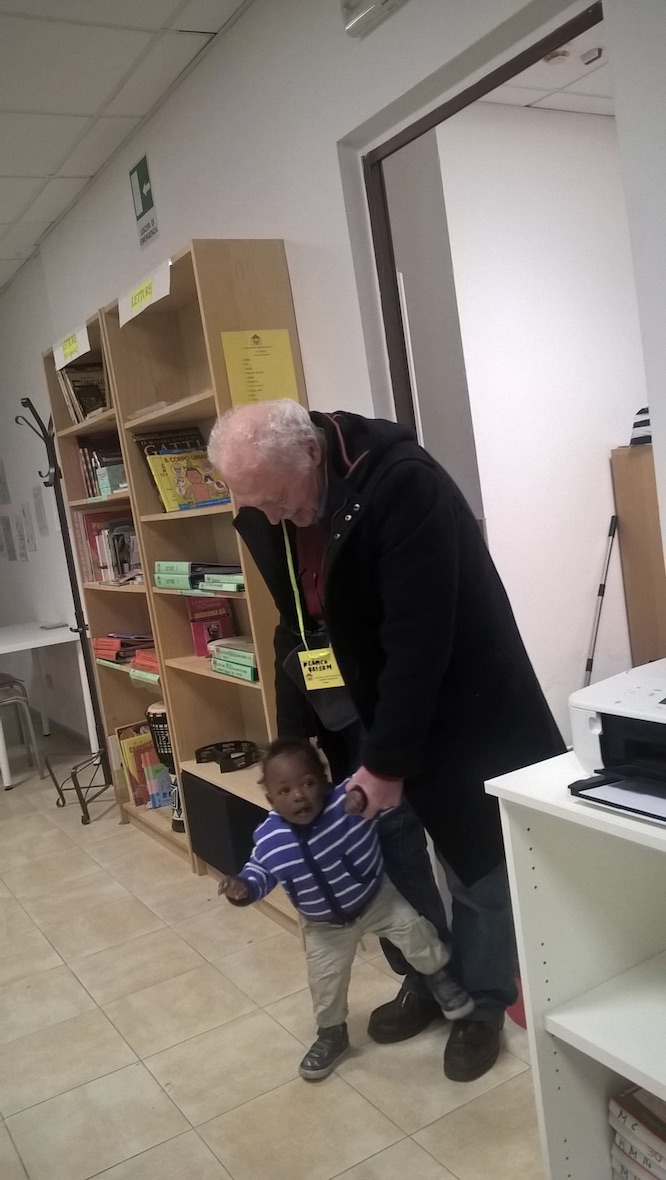 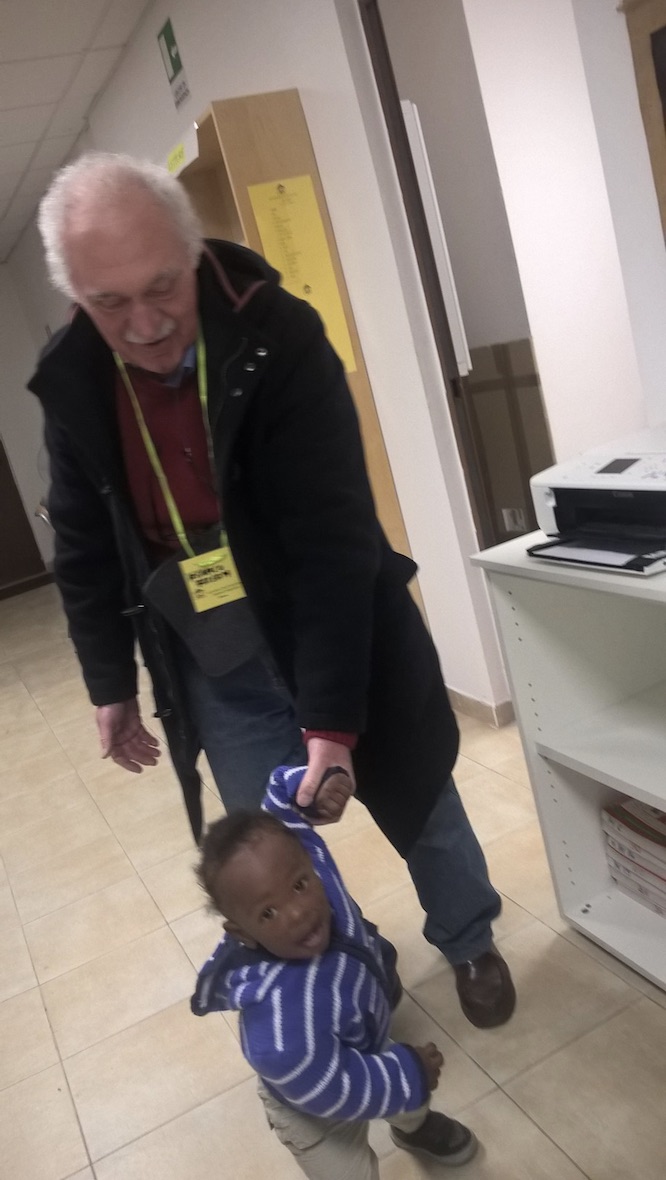 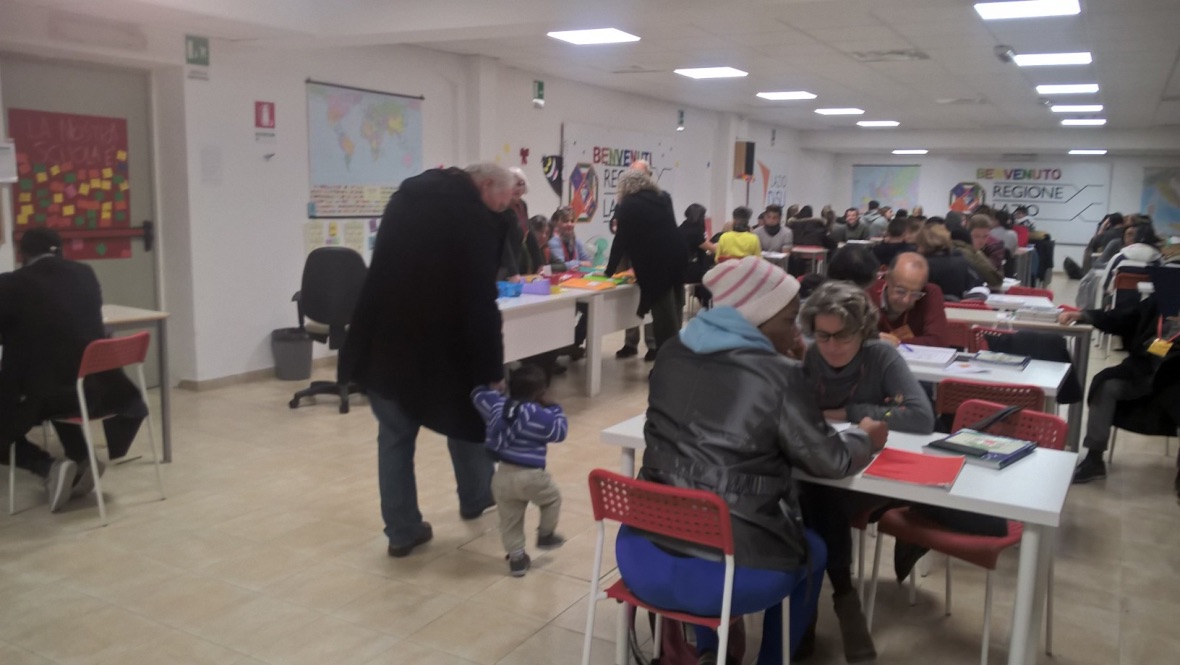 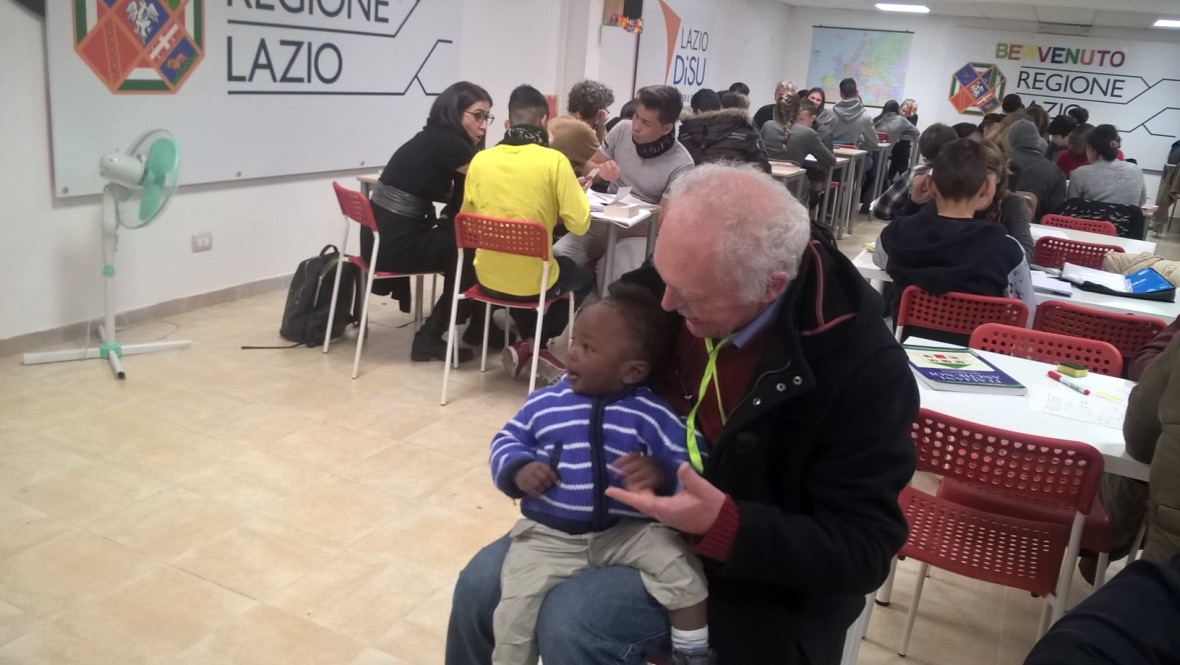 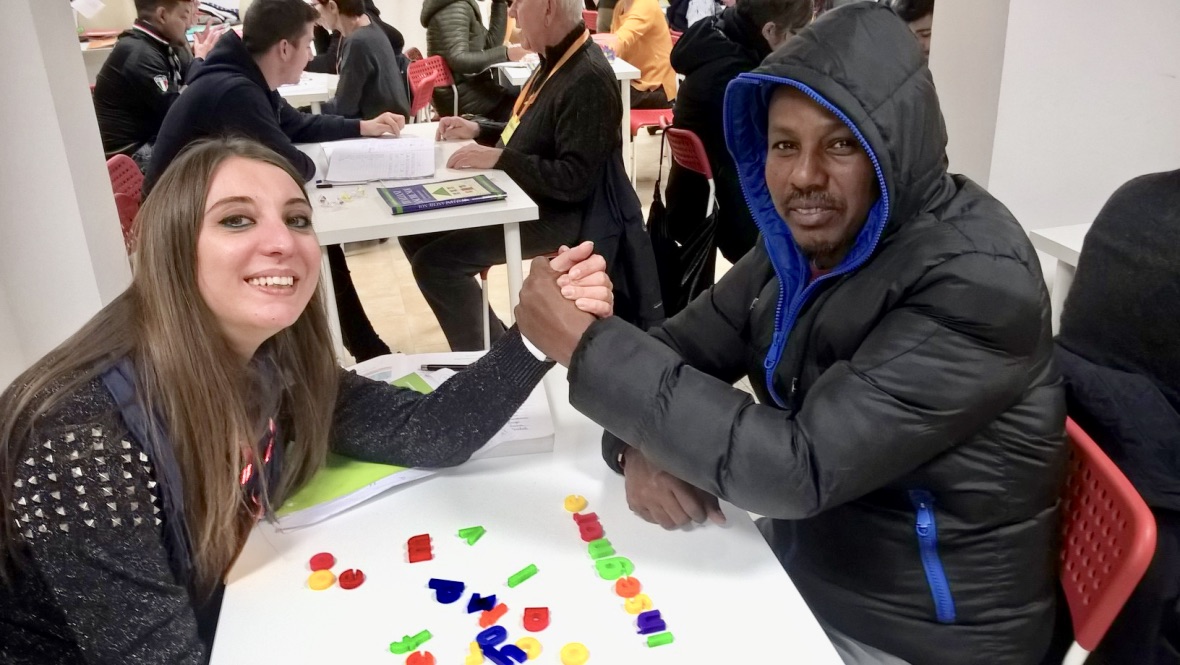 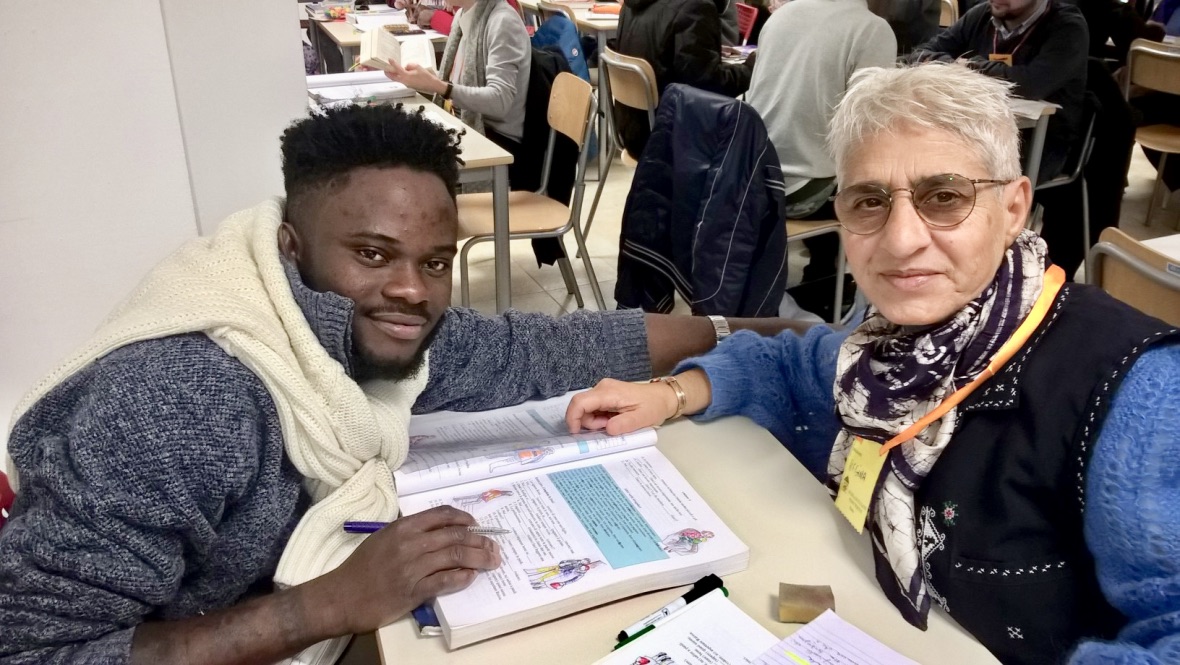 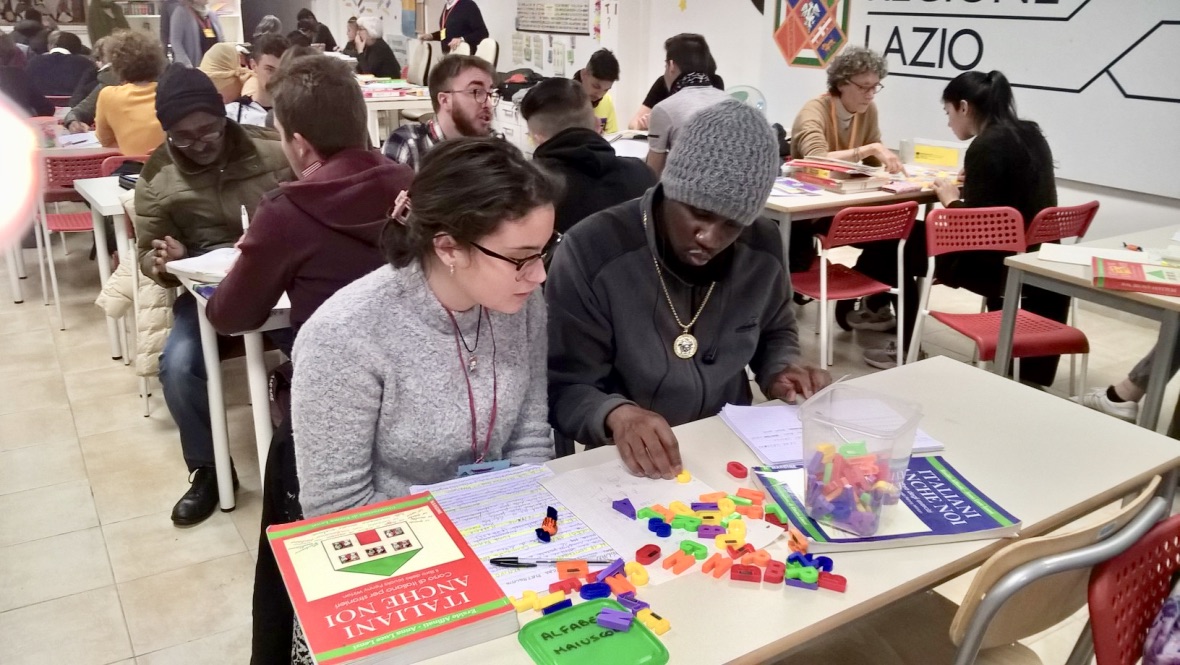 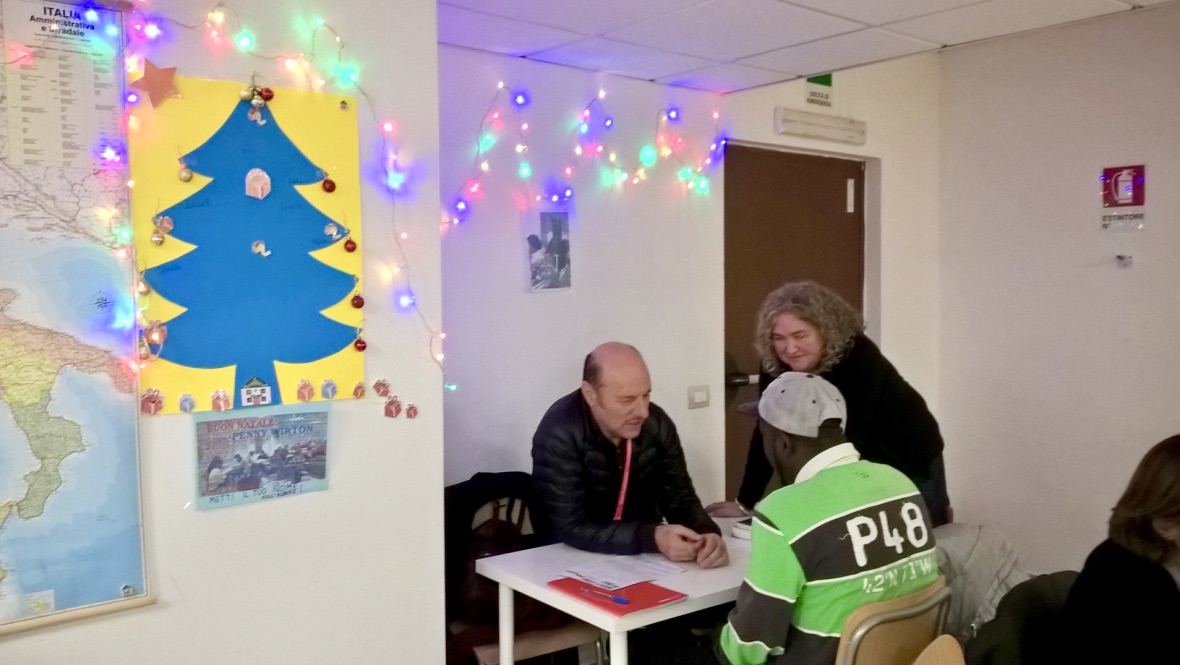 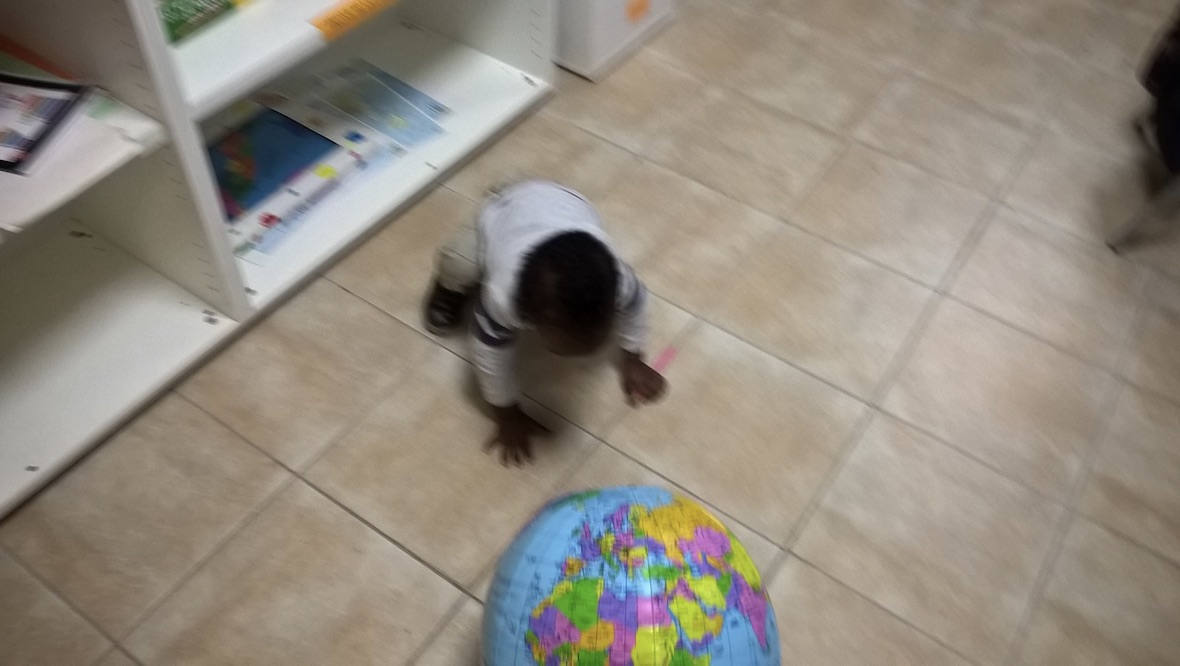 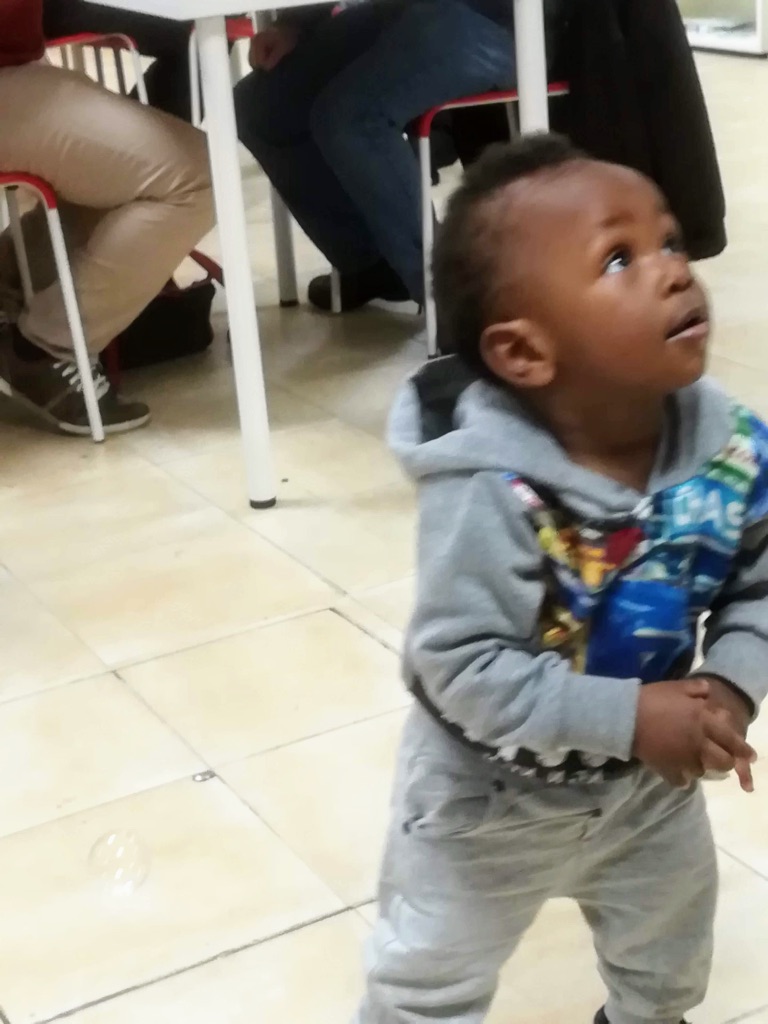 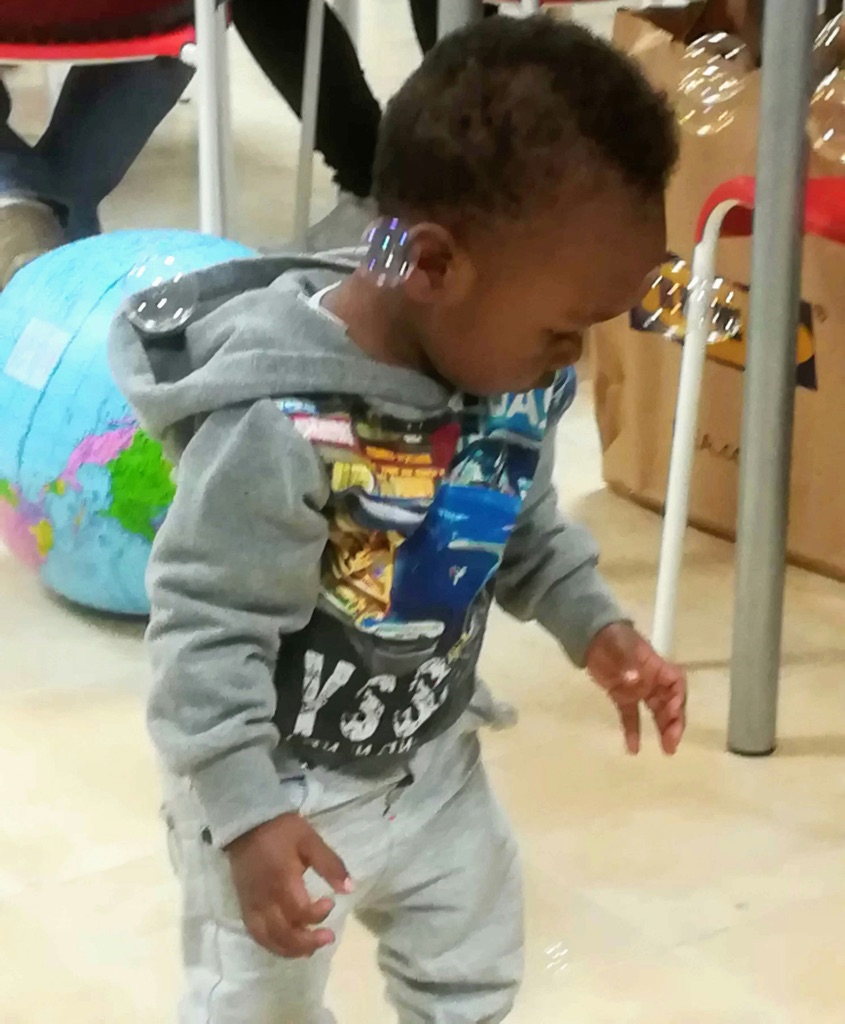 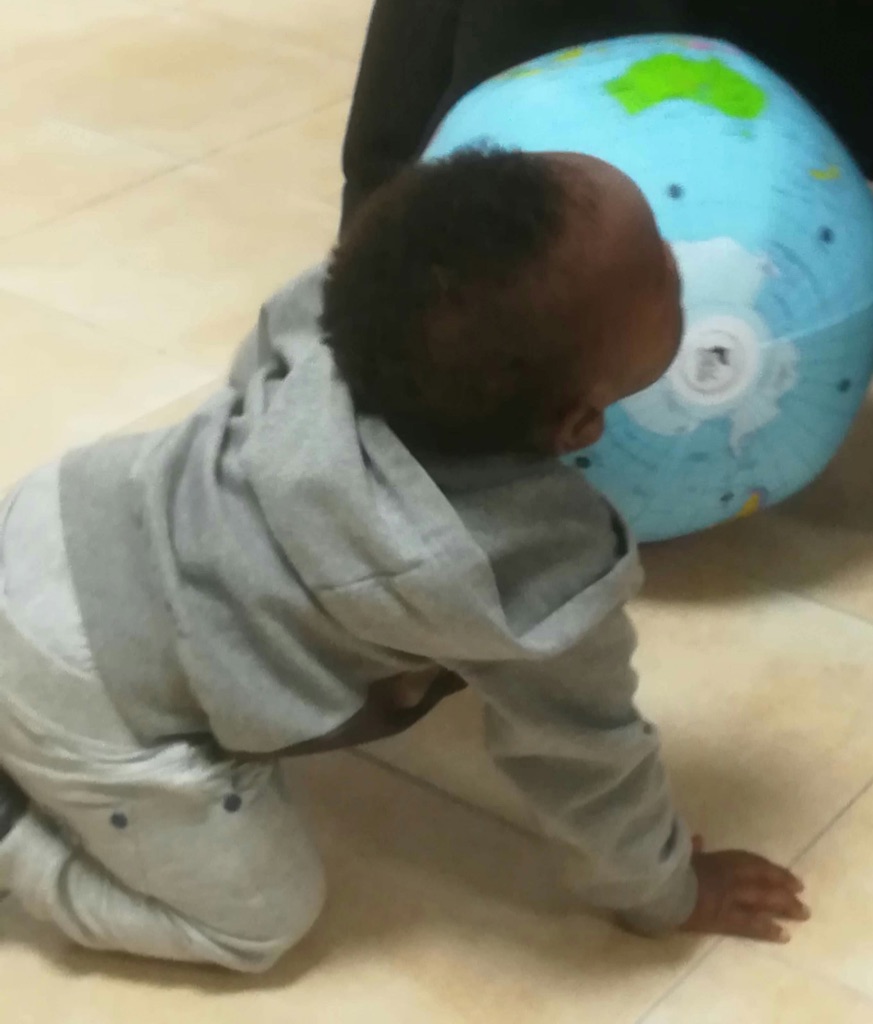 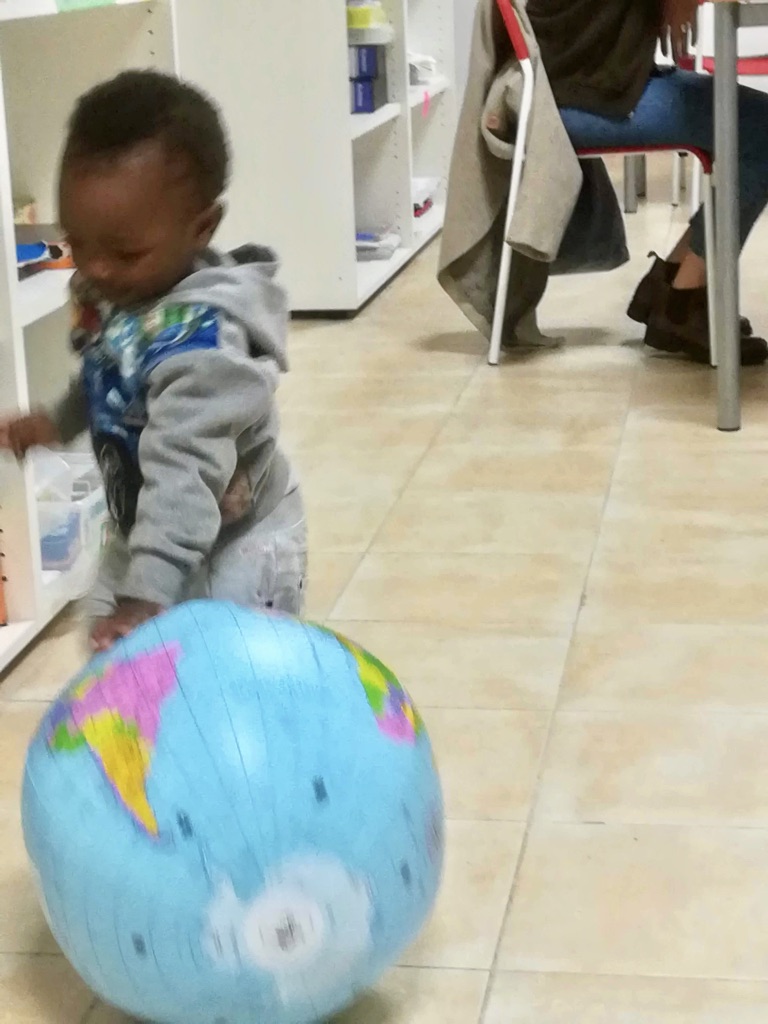 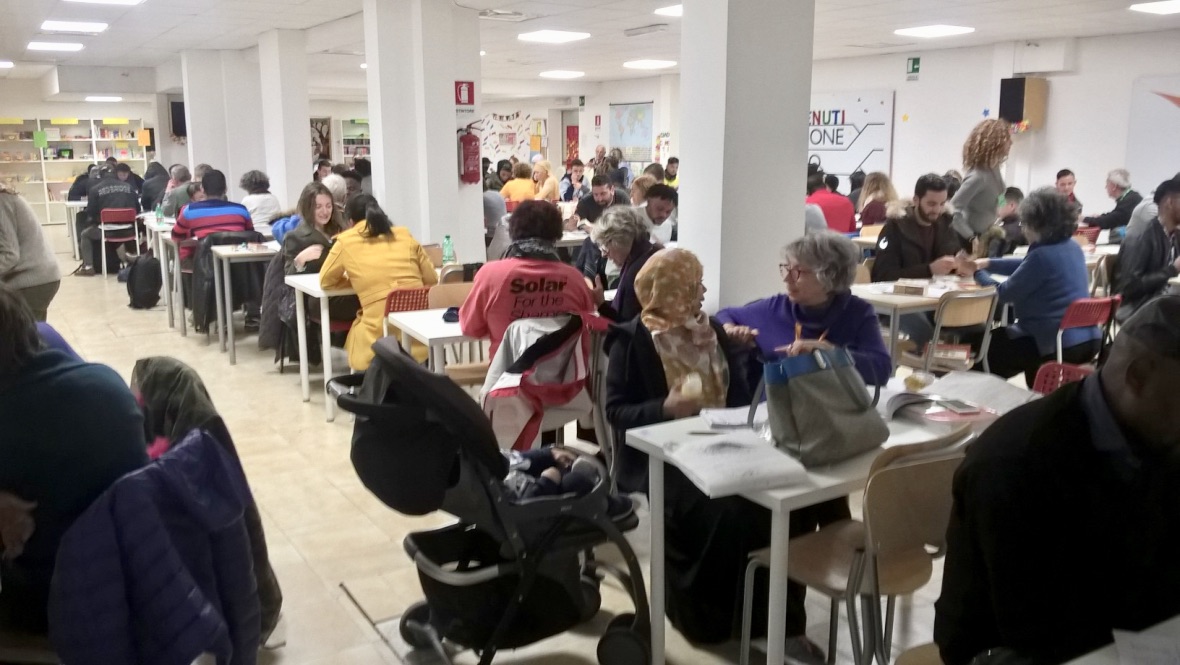 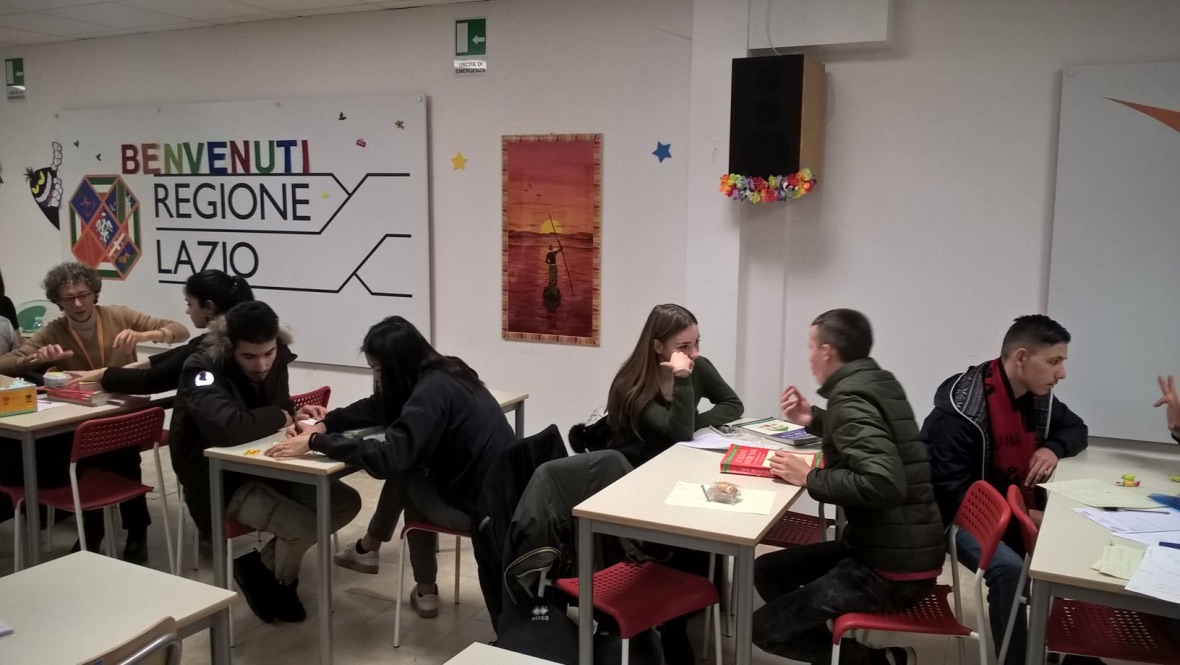 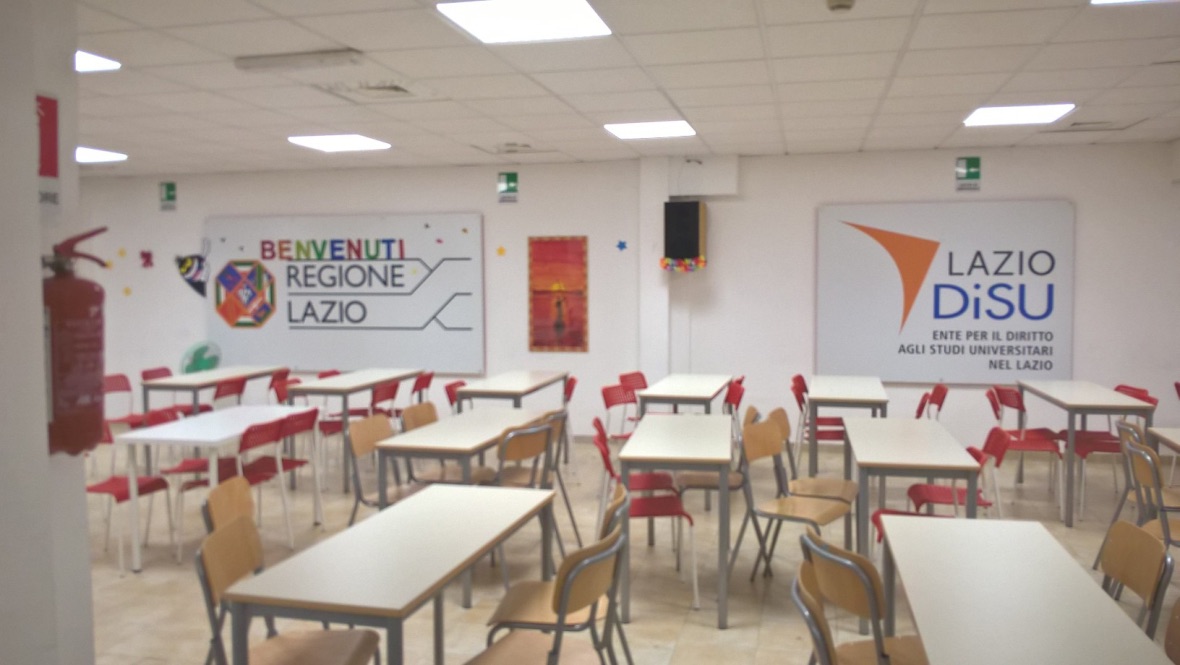 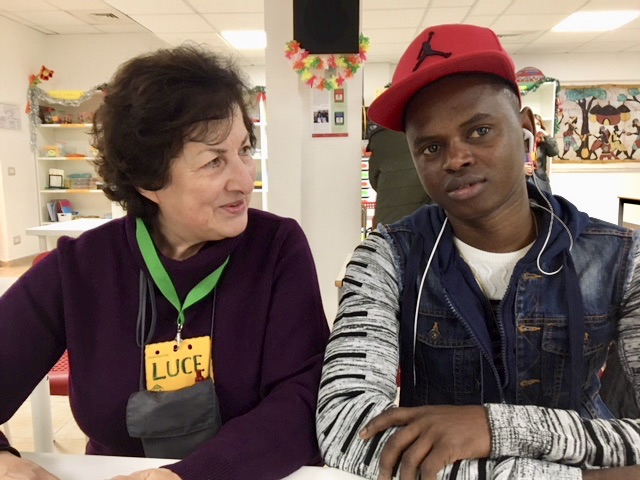 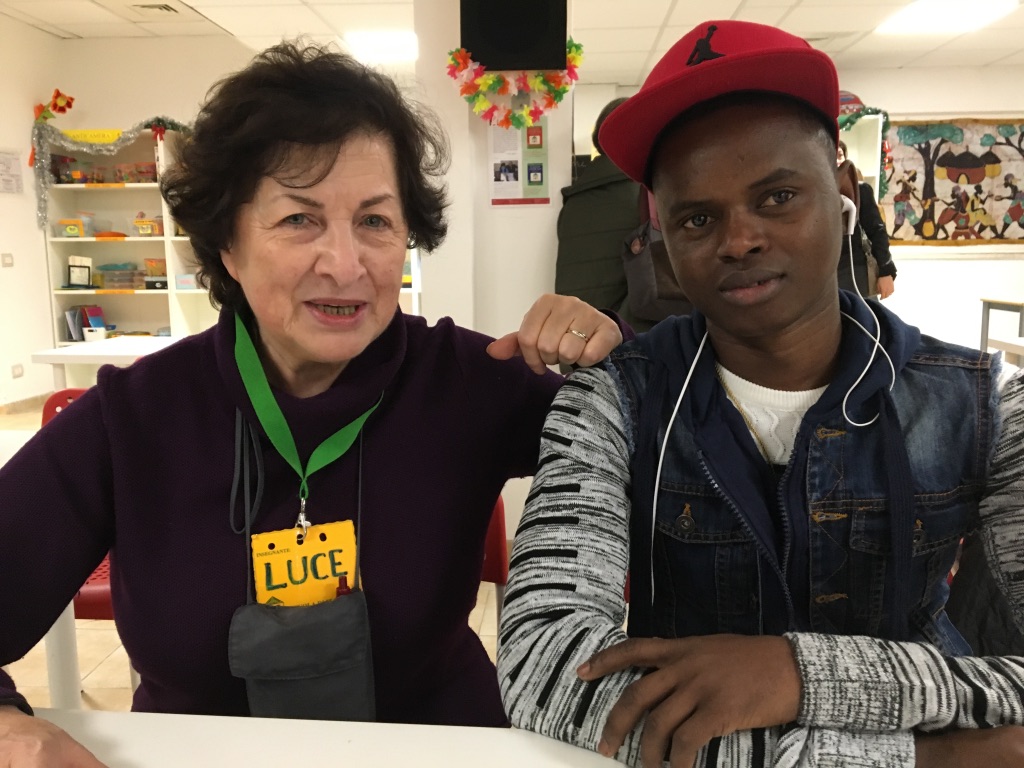 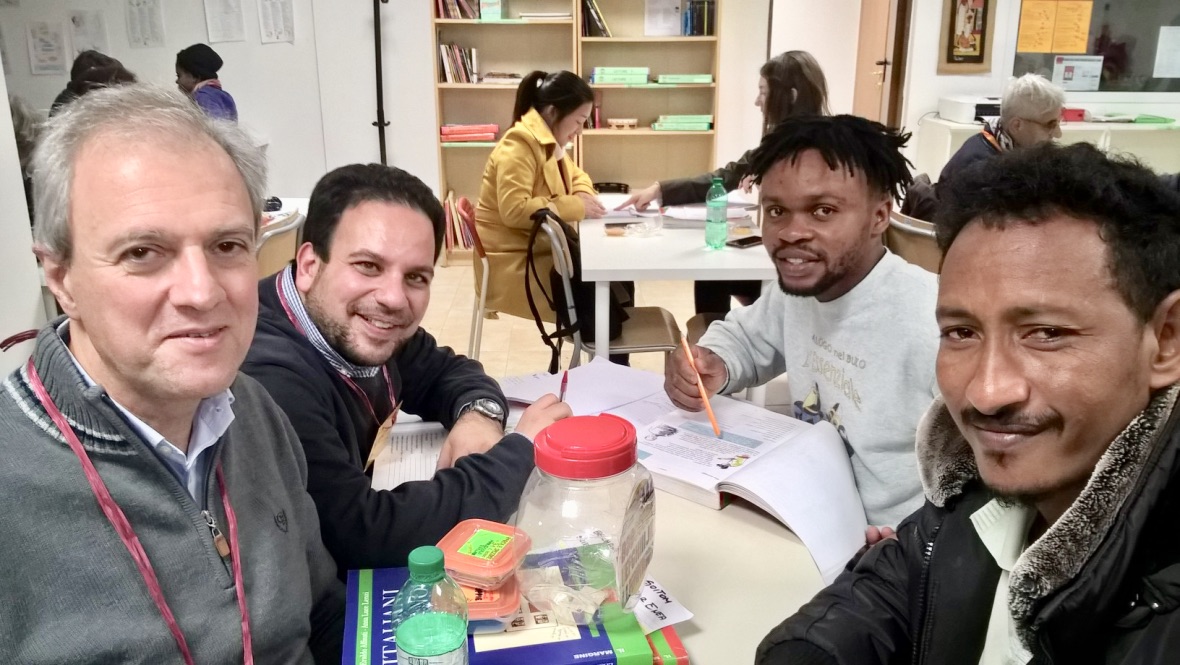 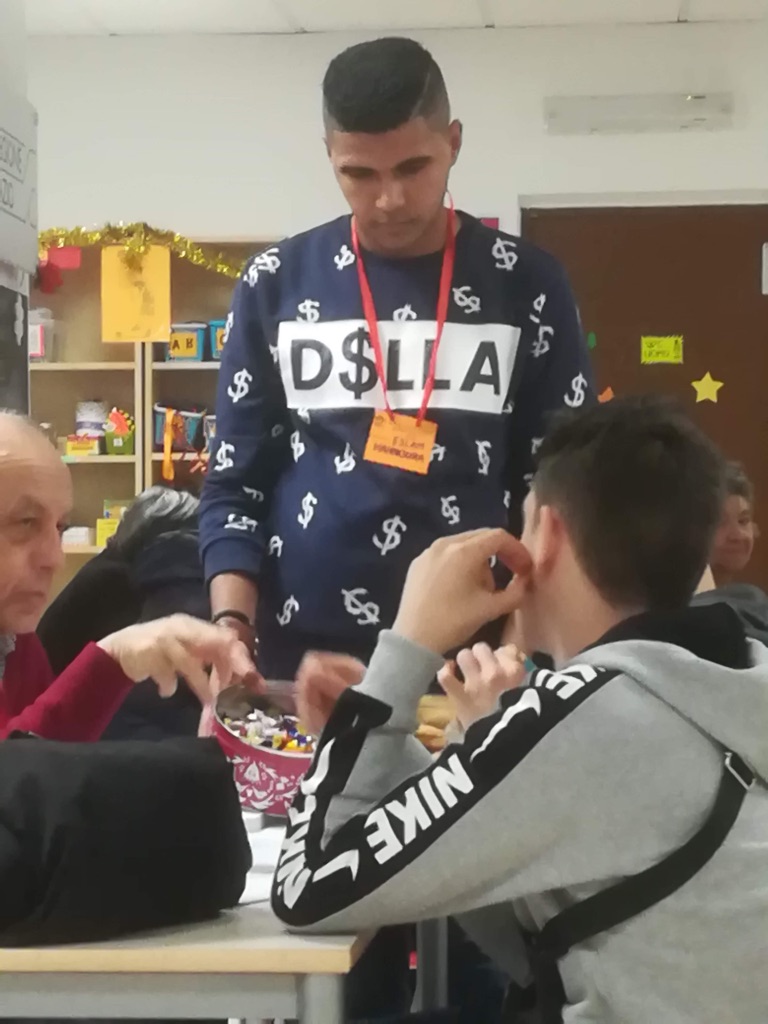 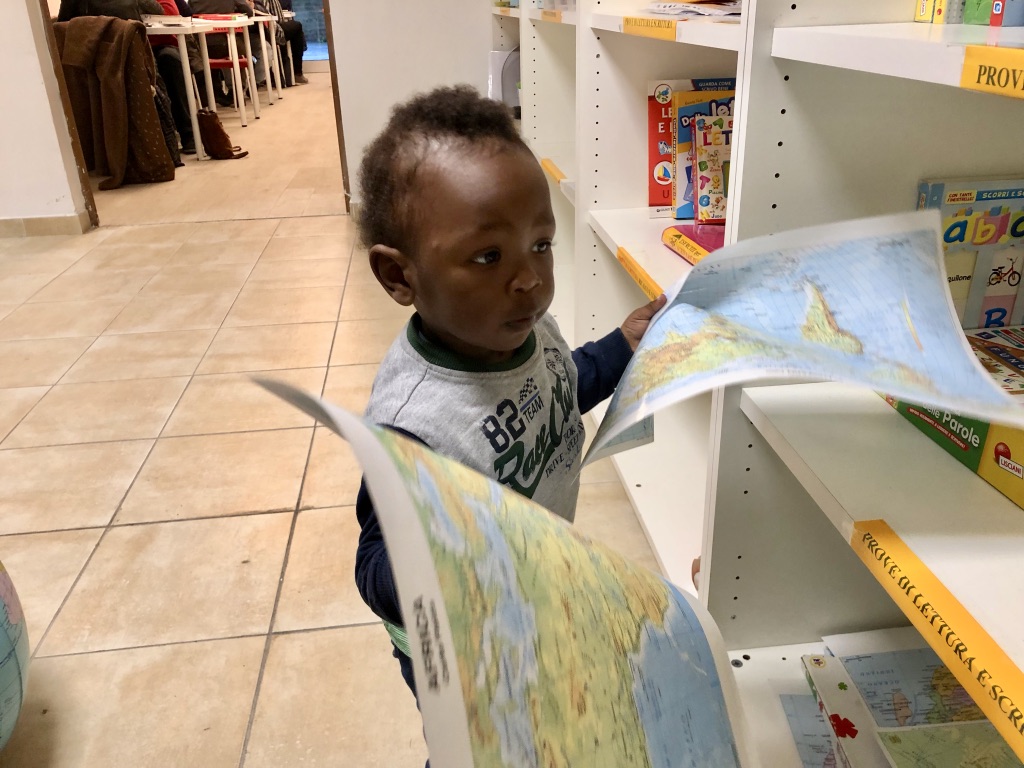 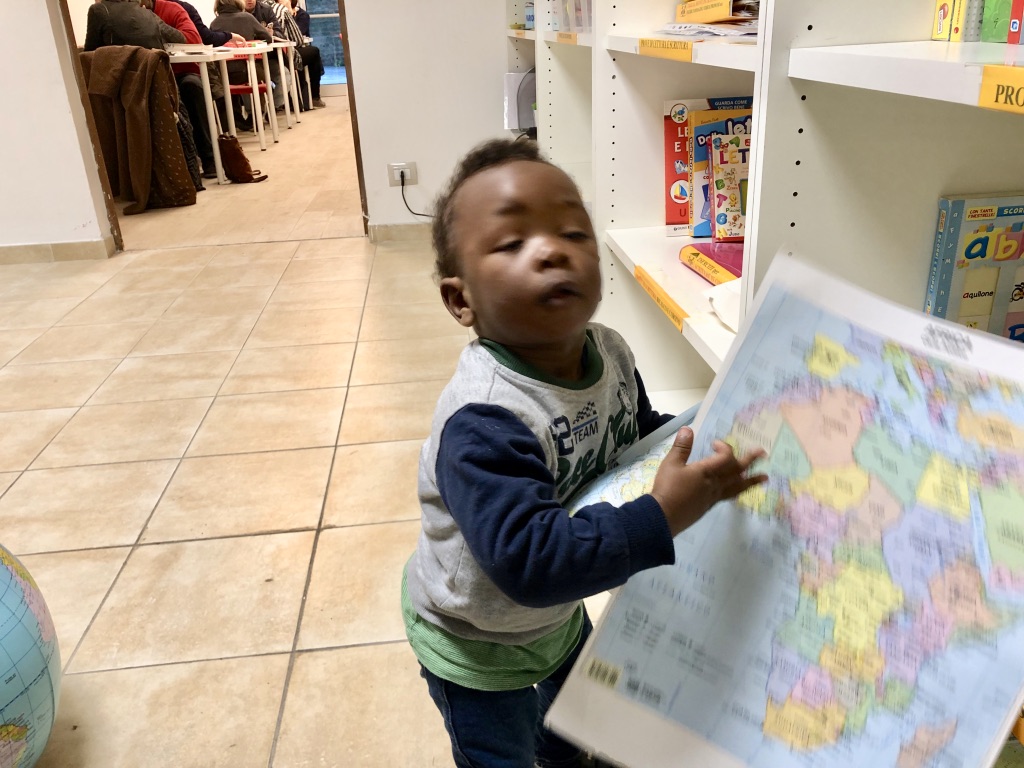 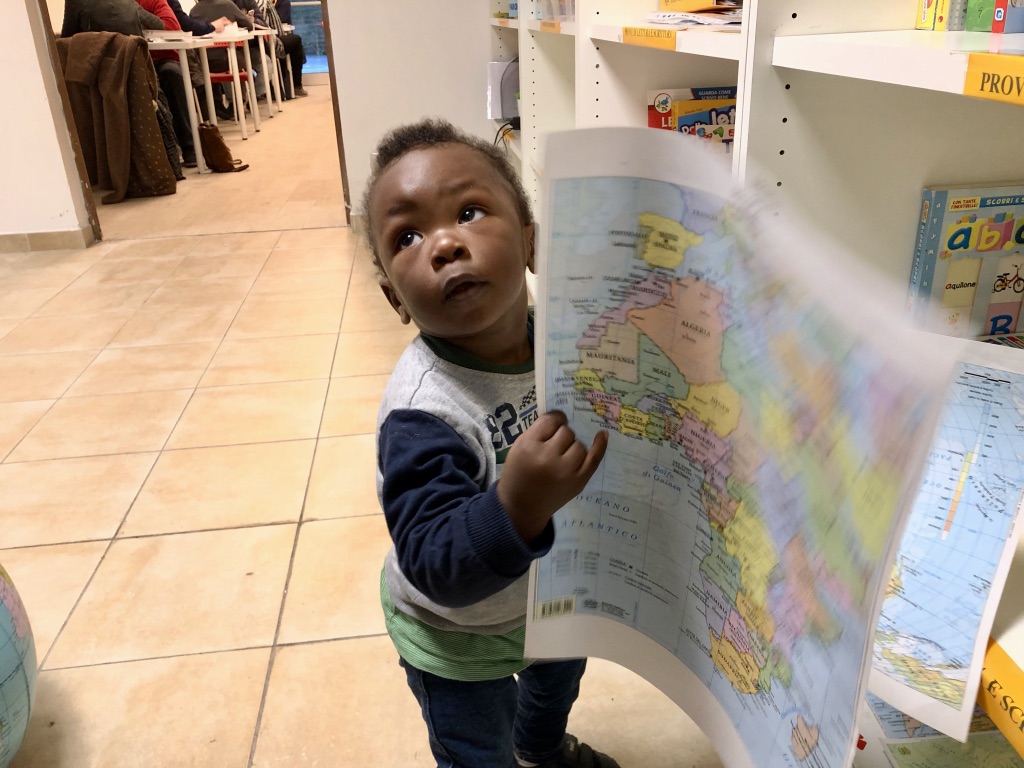 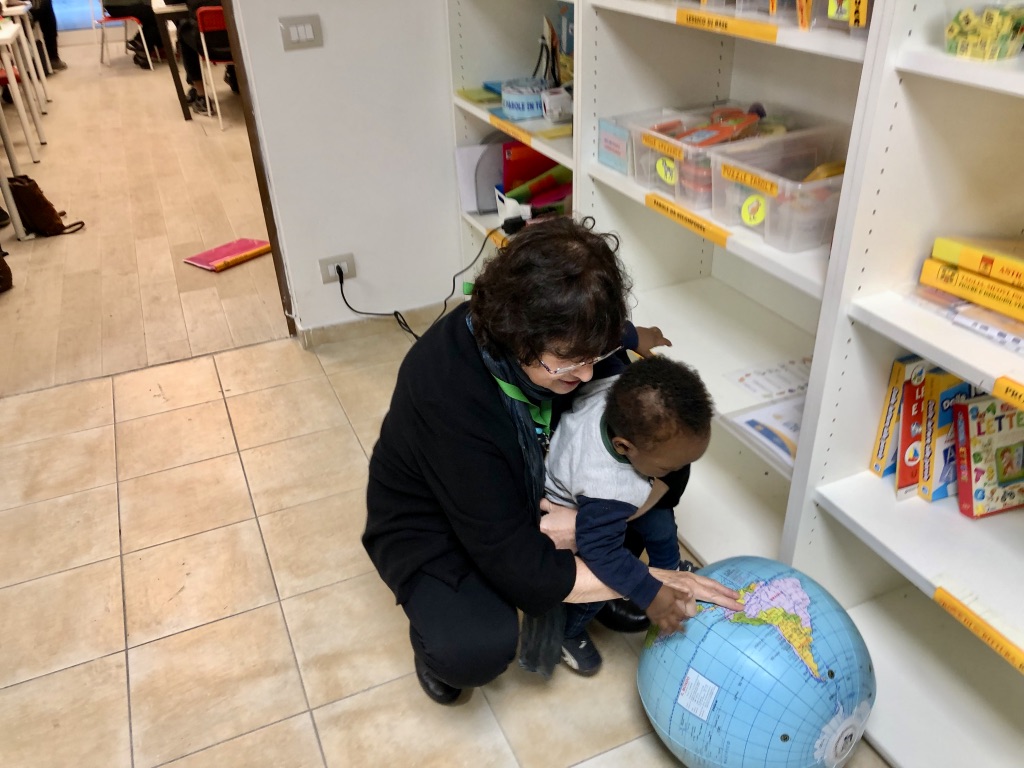 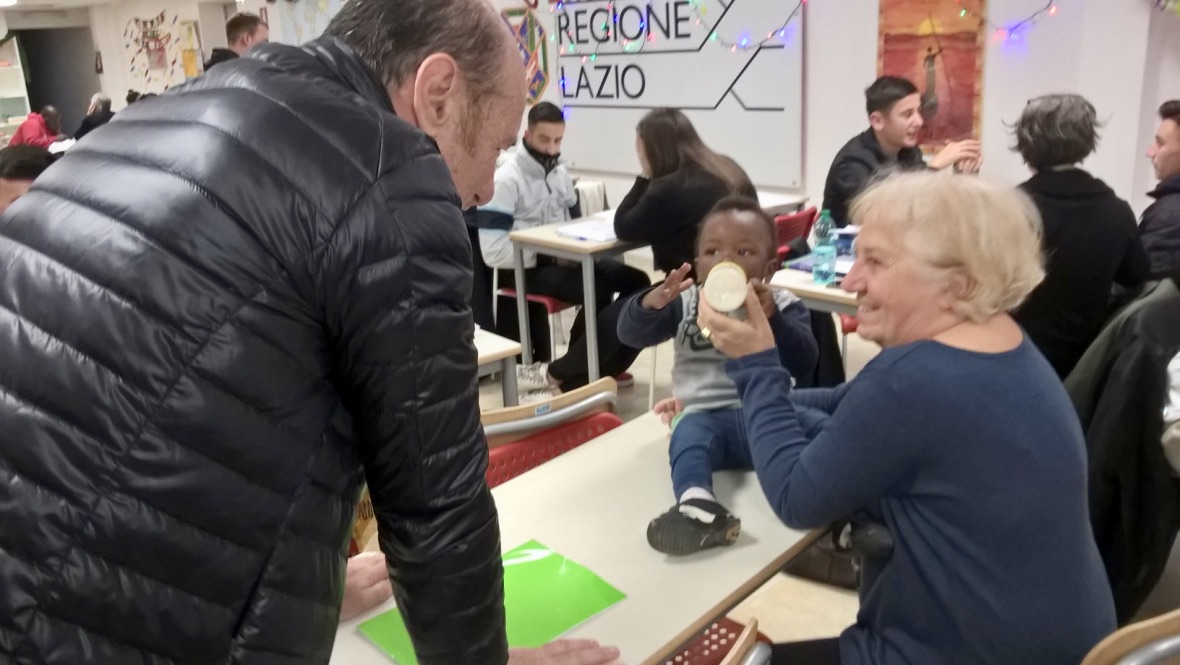 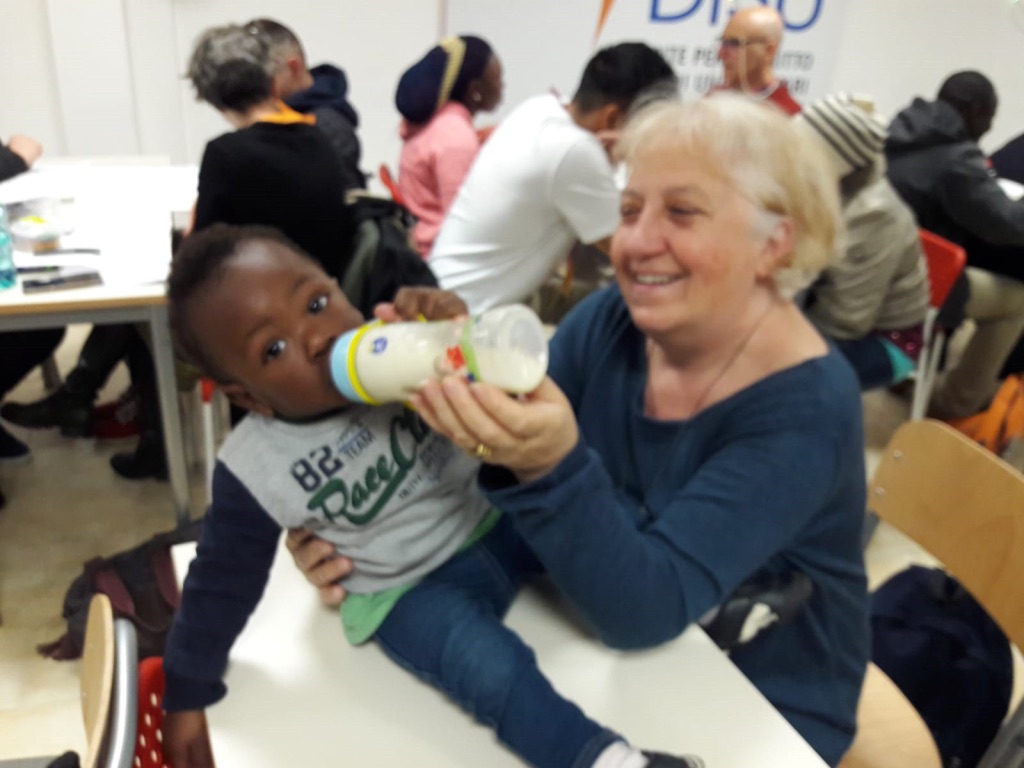 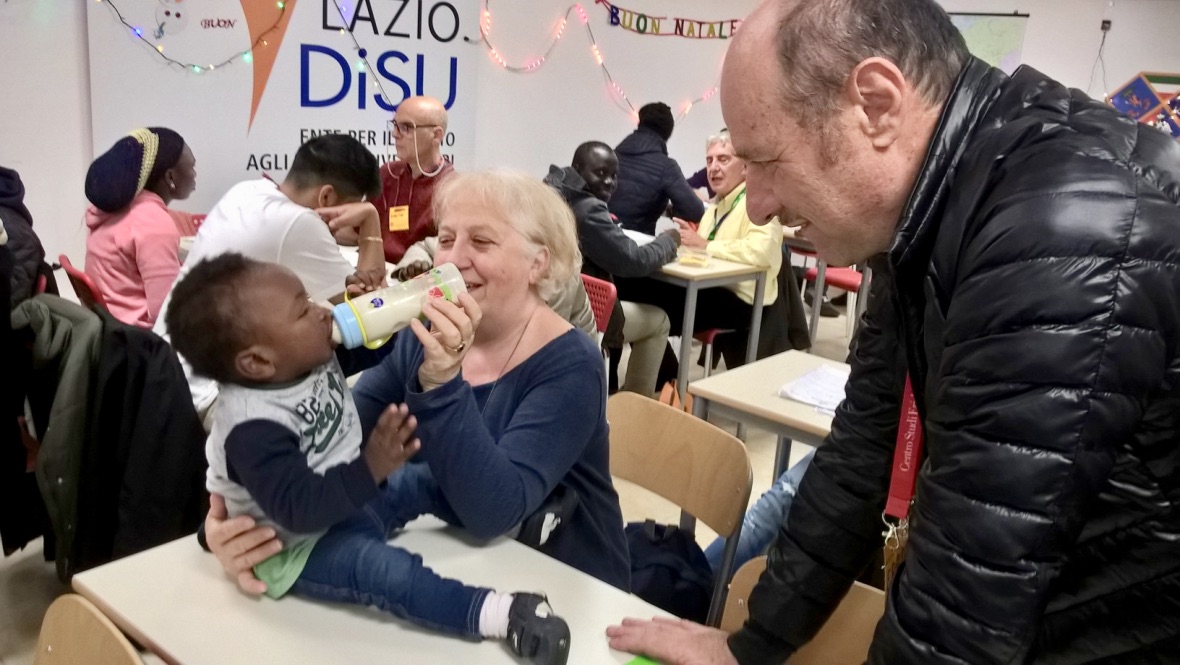 11 dicembre 2018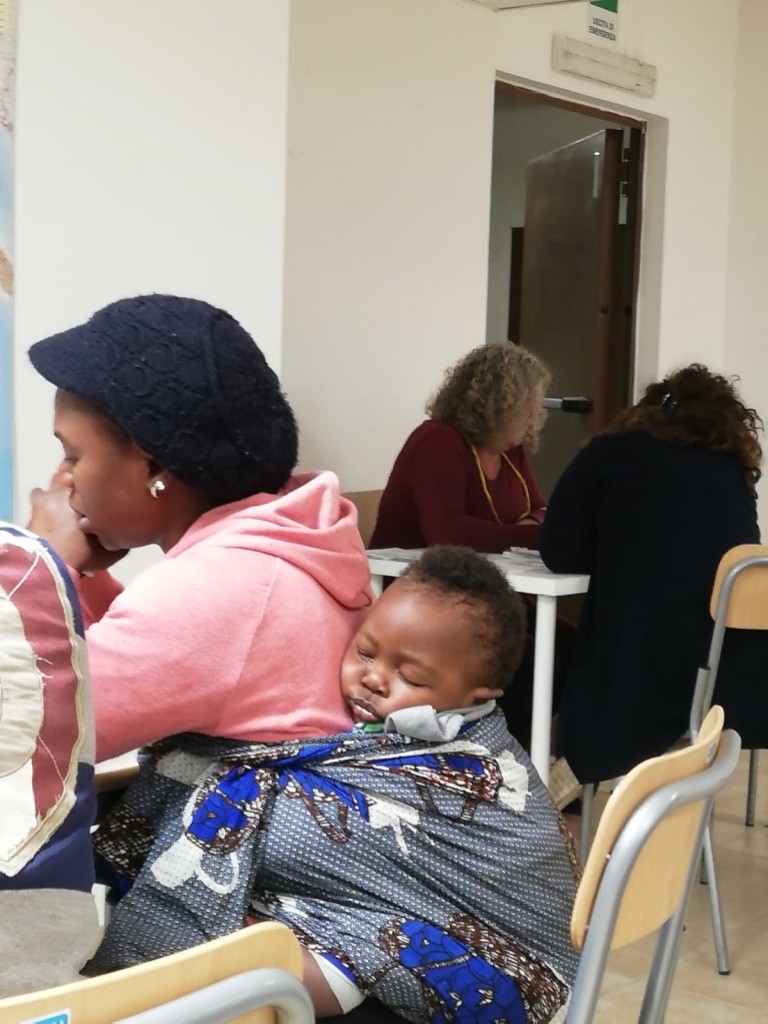 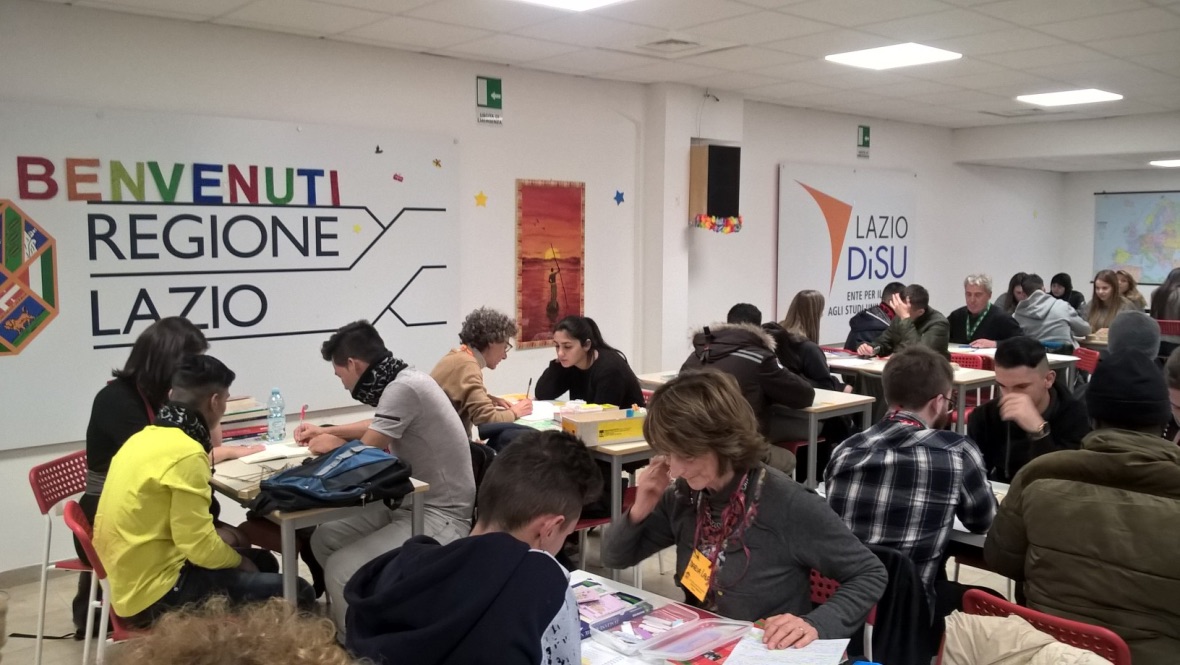 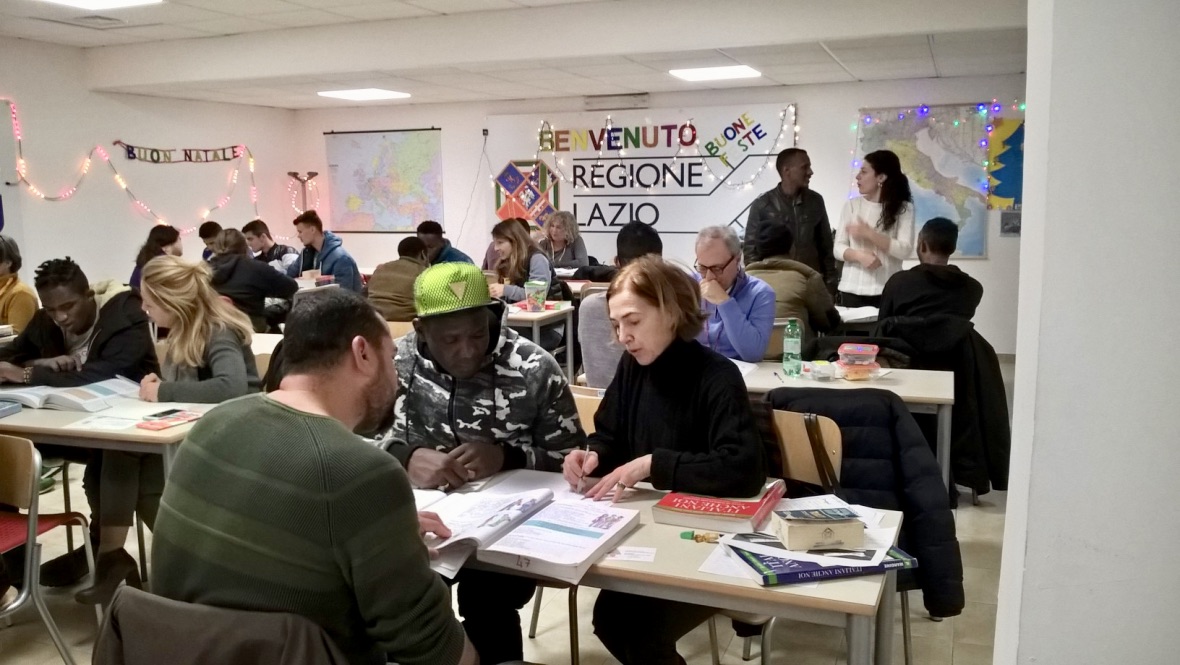 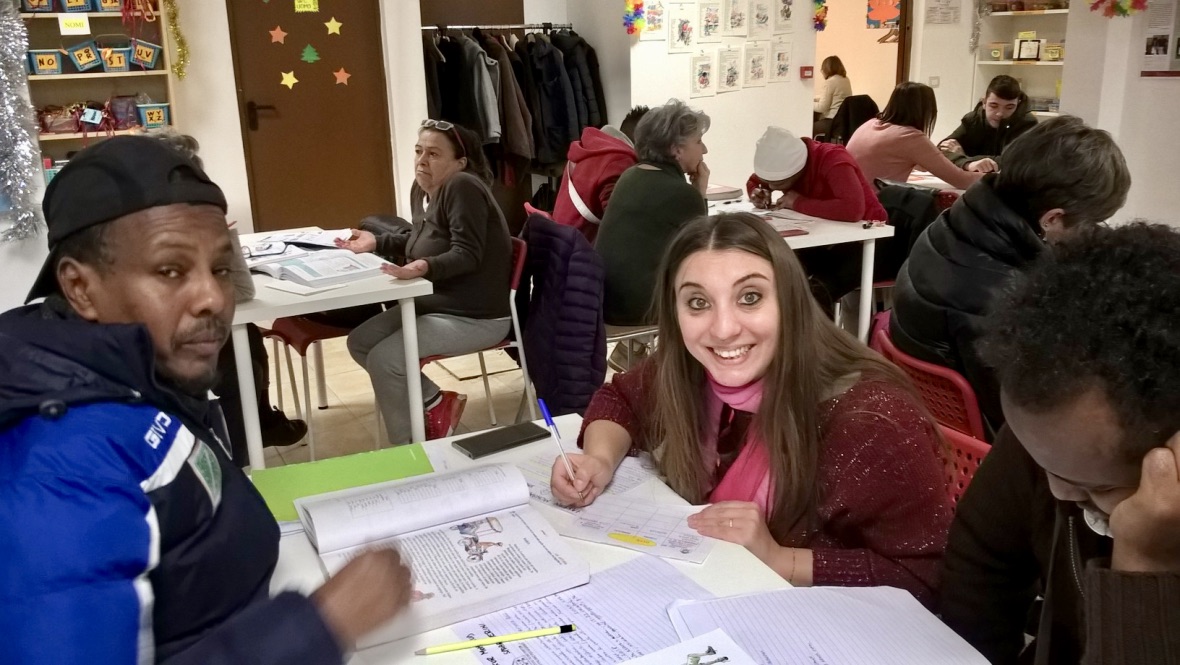 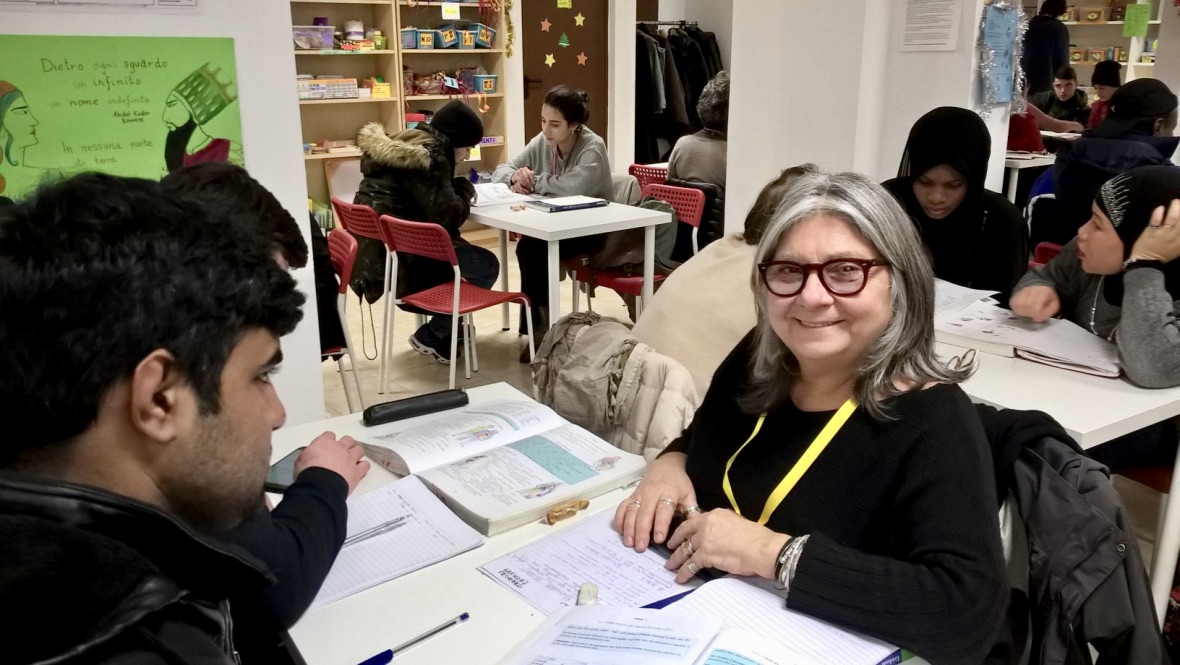 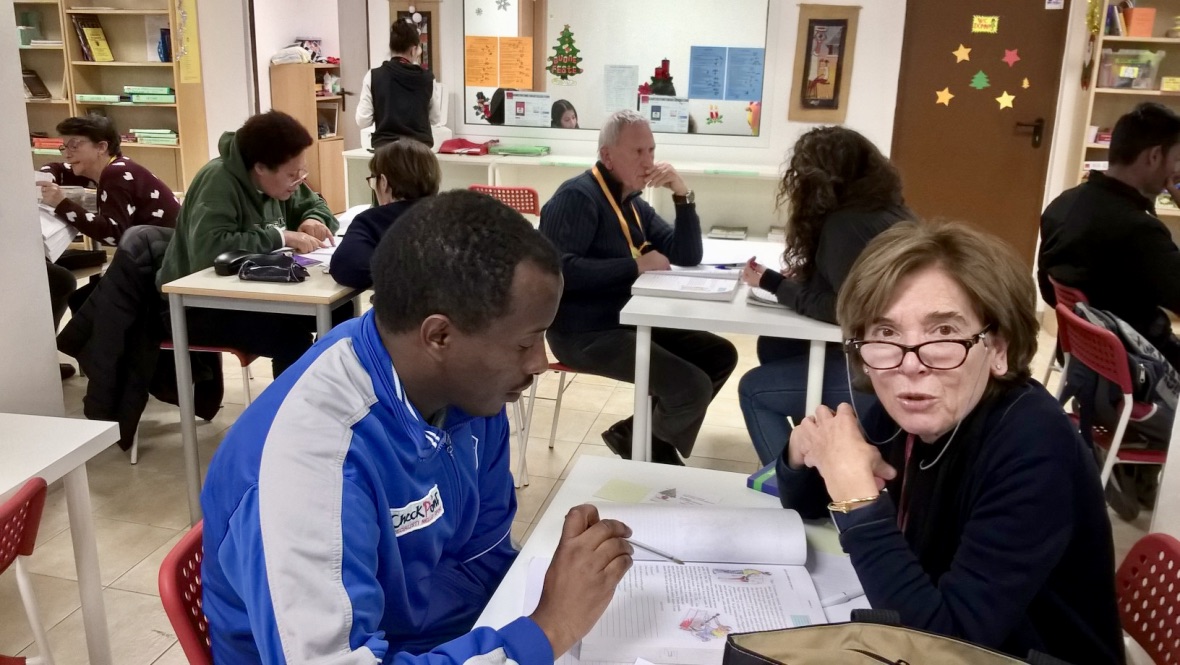 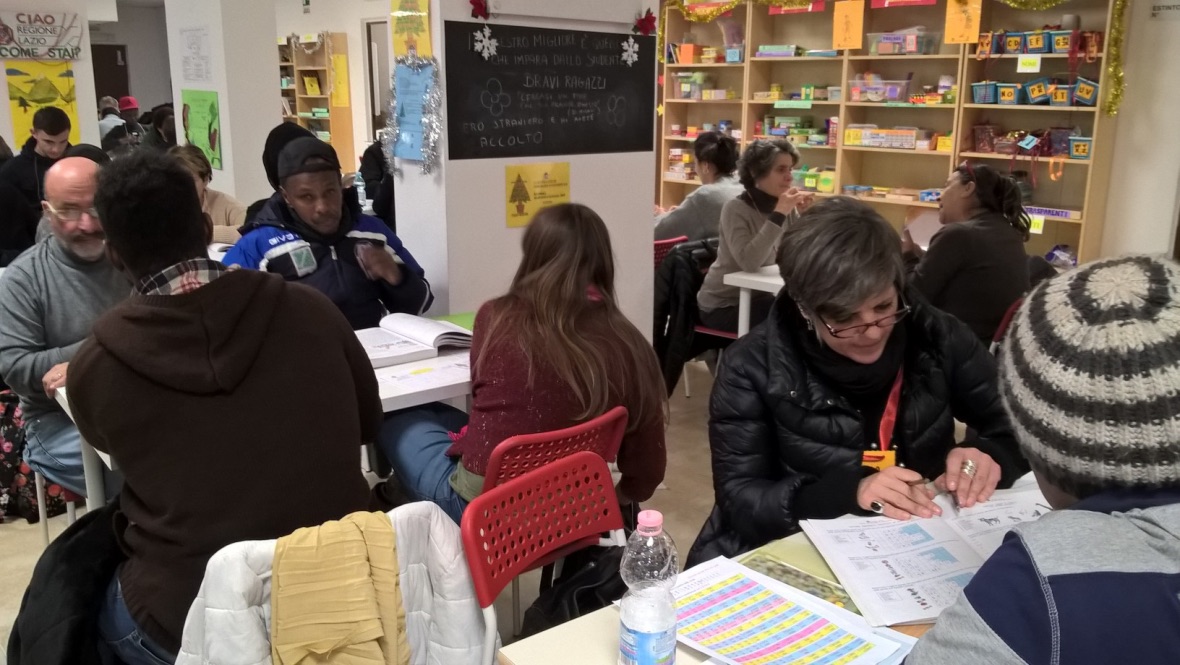 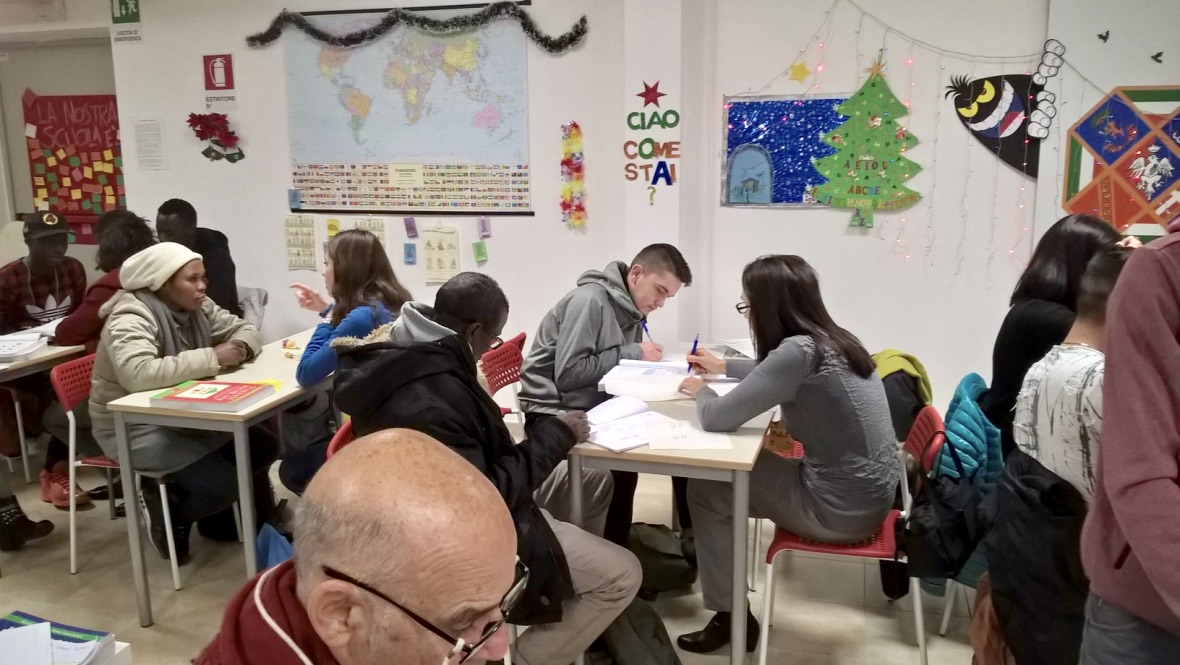 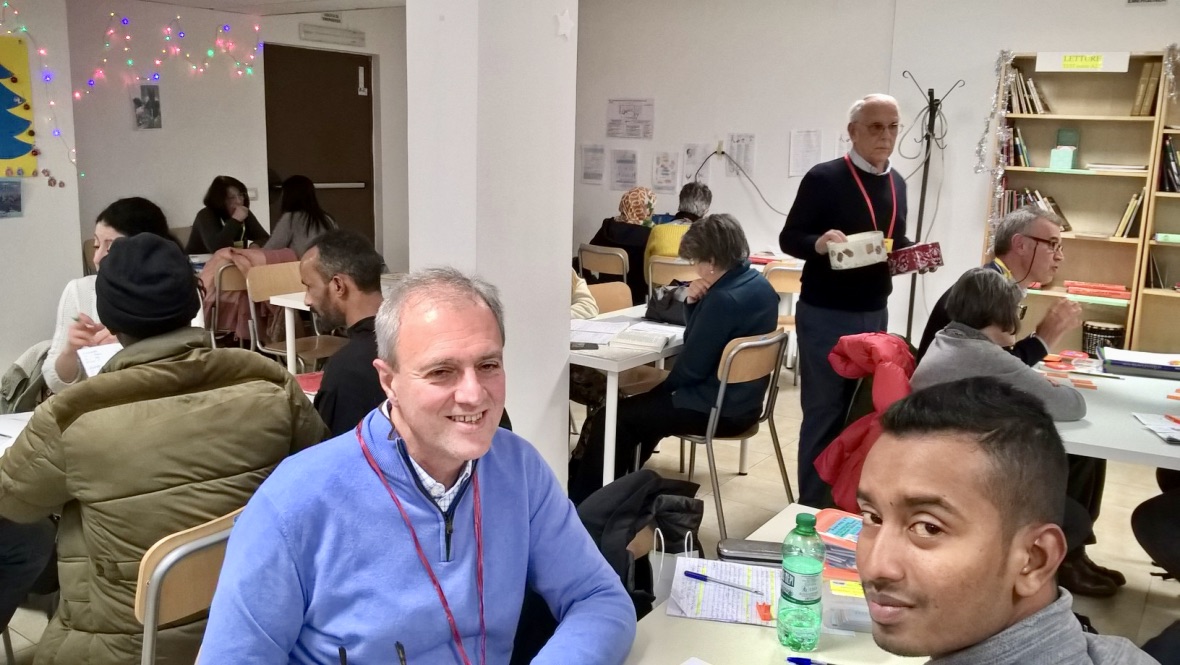 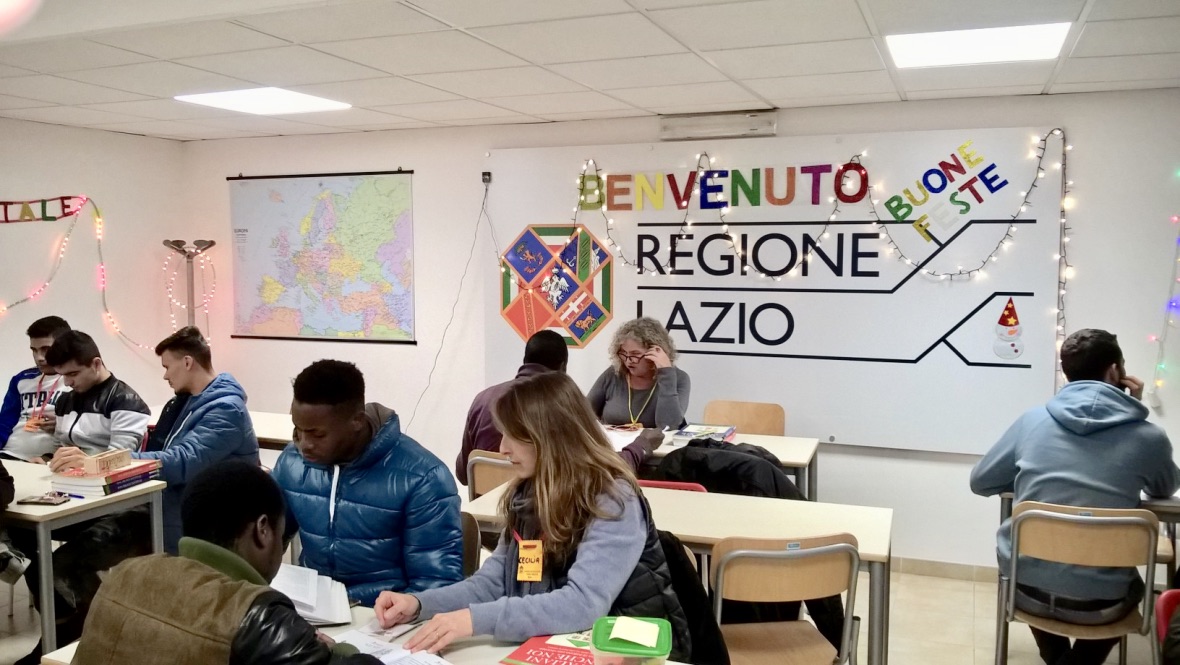 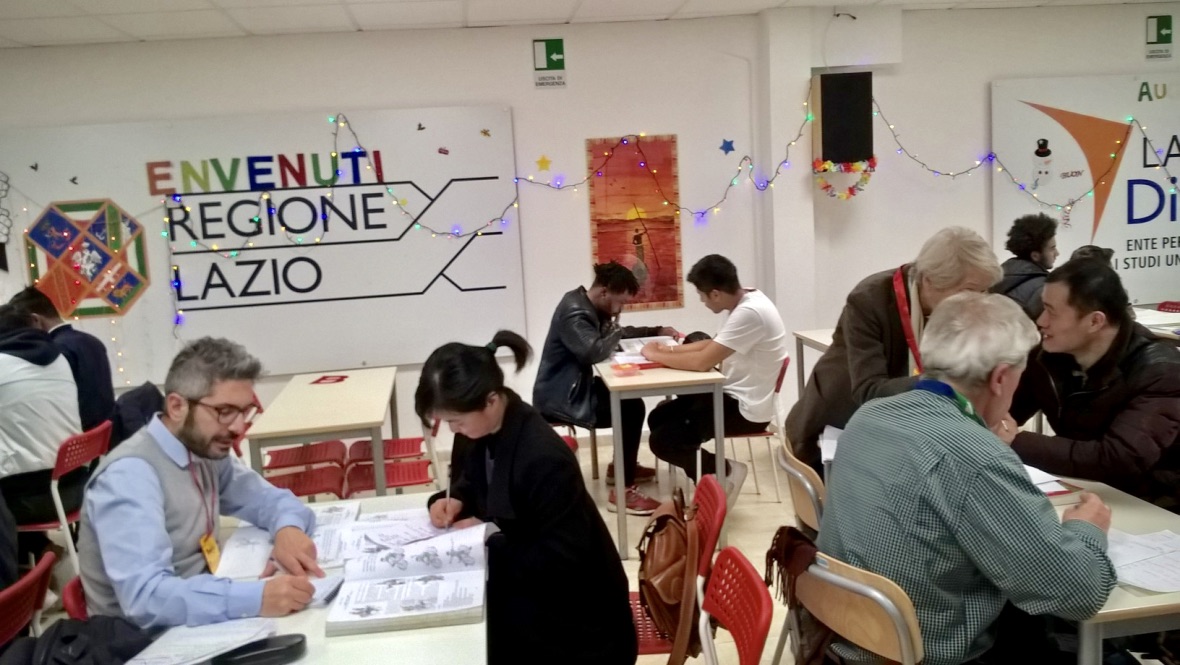 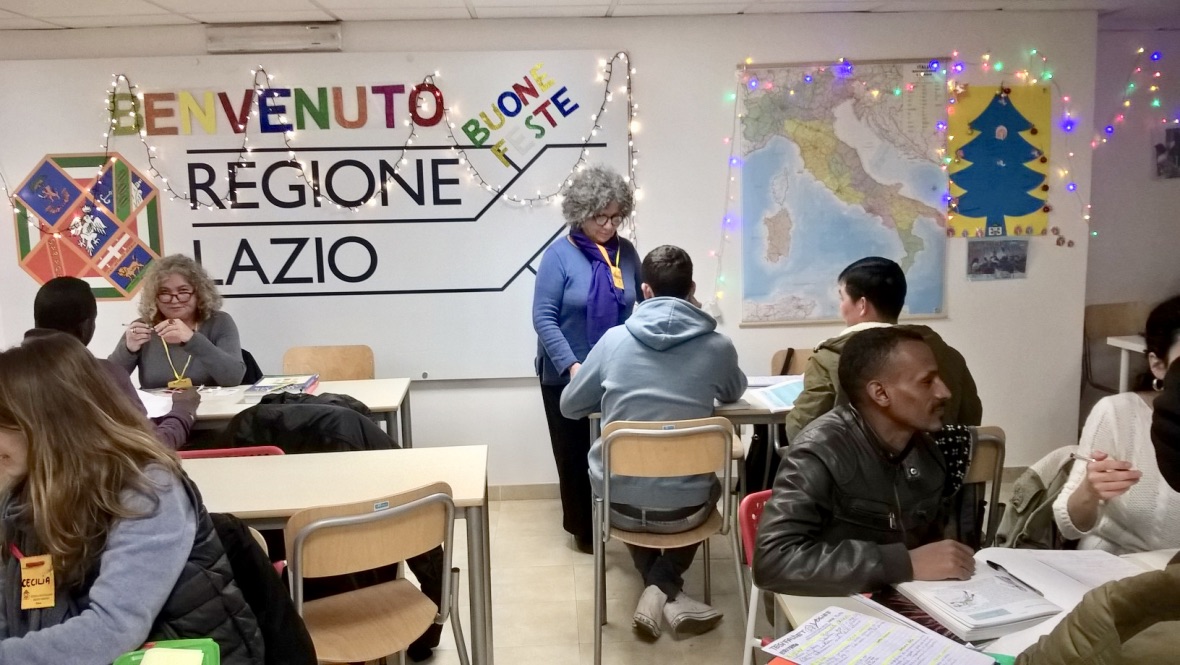 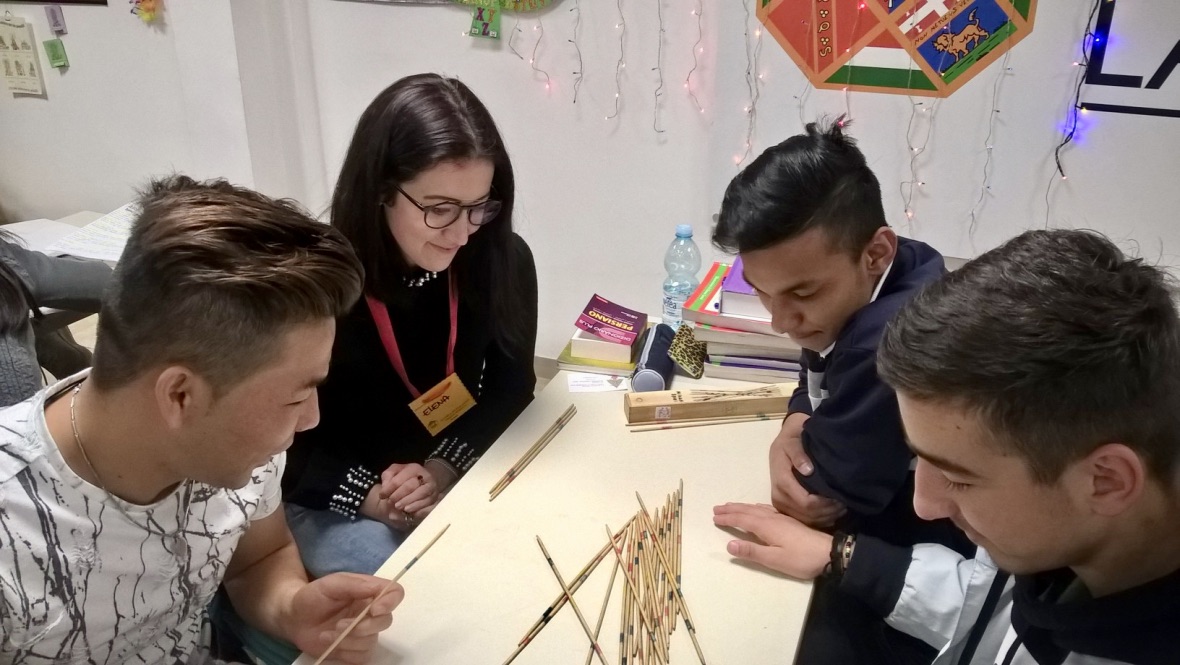 18 dicembre 2018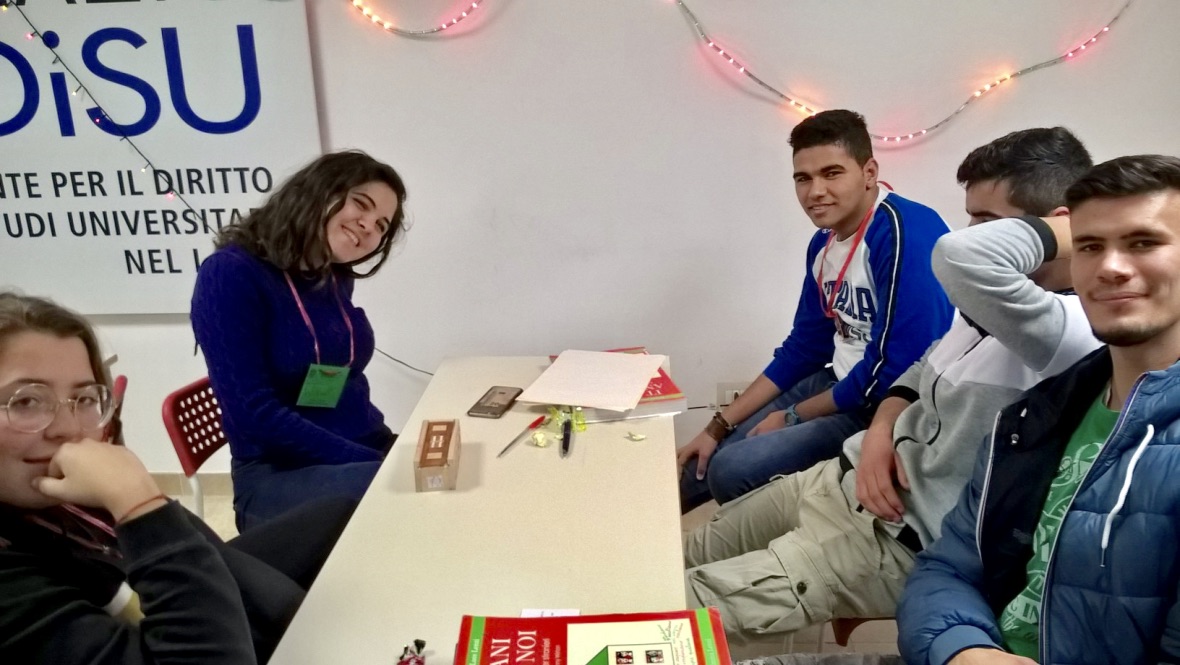 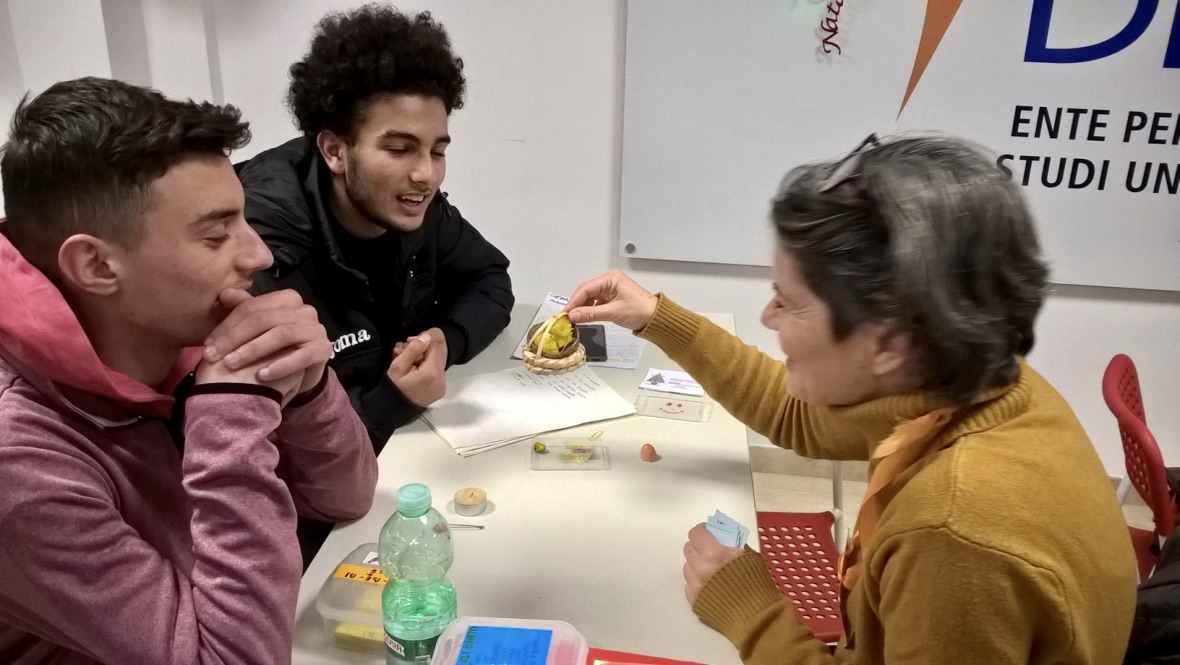 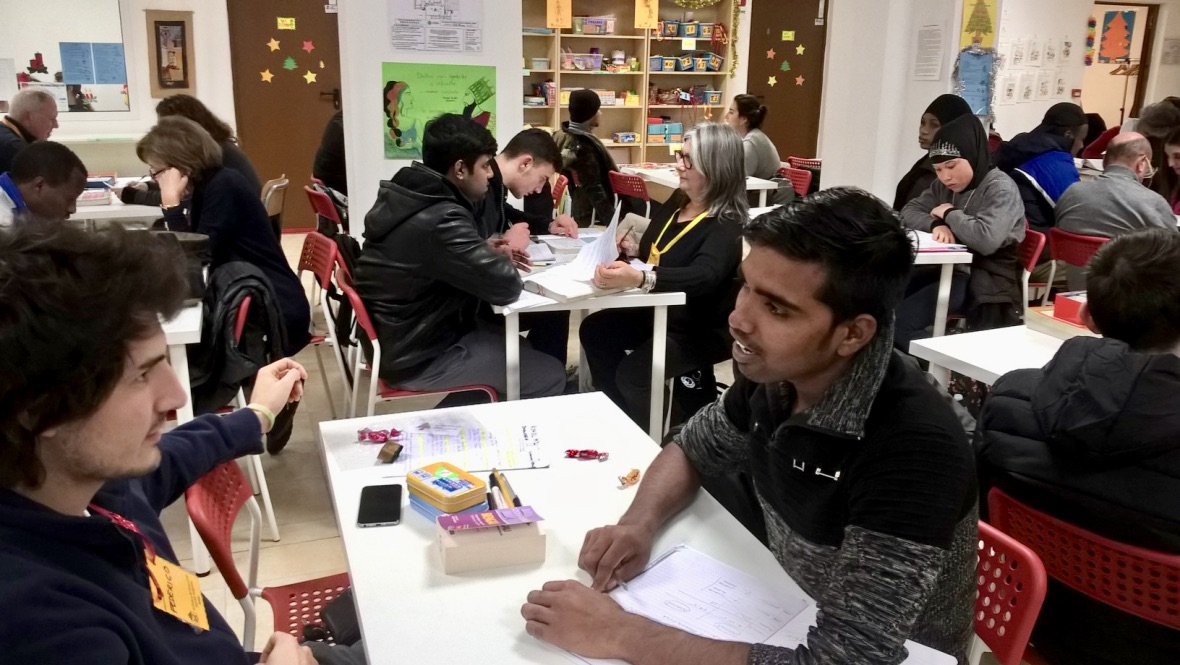 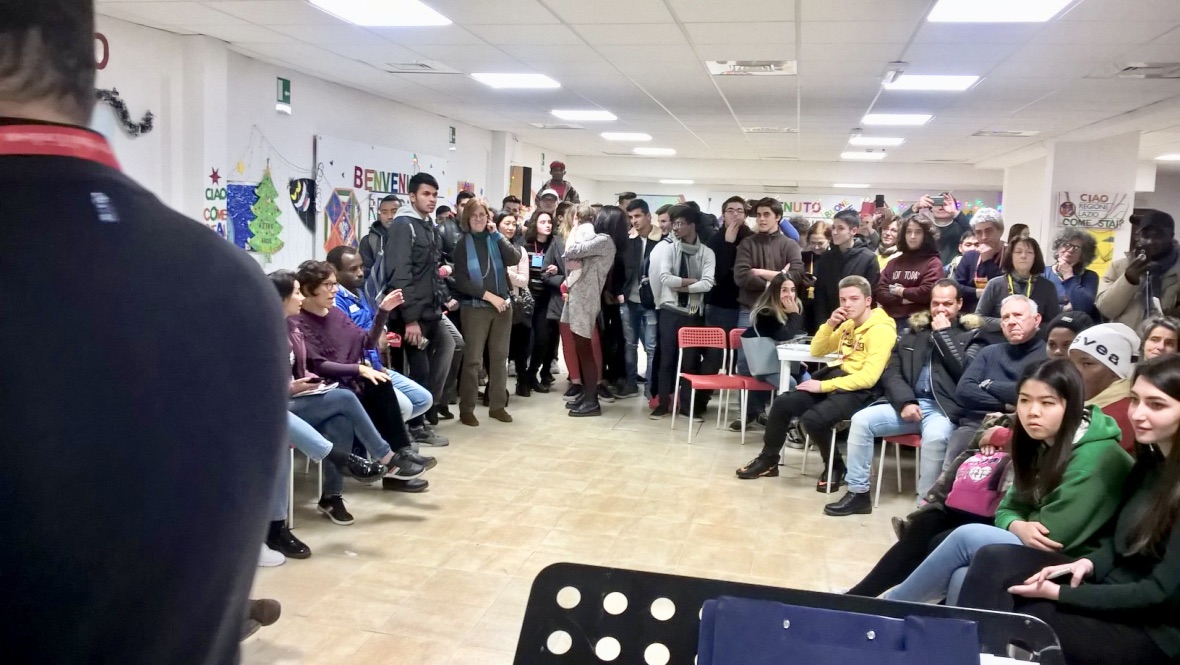 1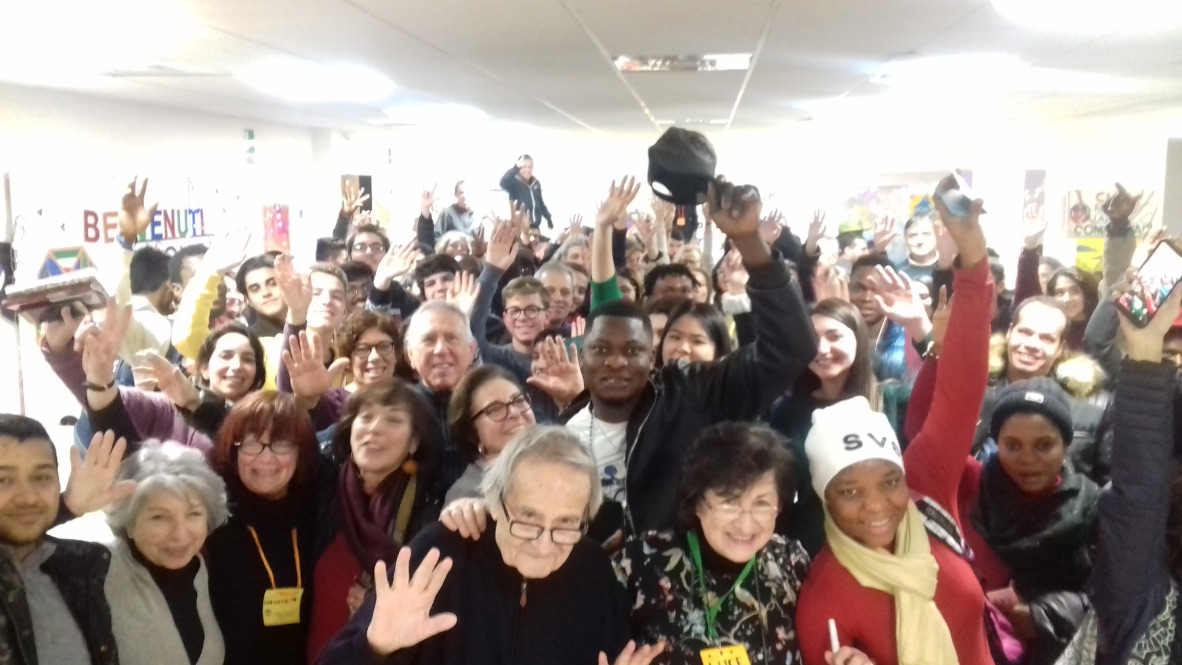 19 dicembre 2018 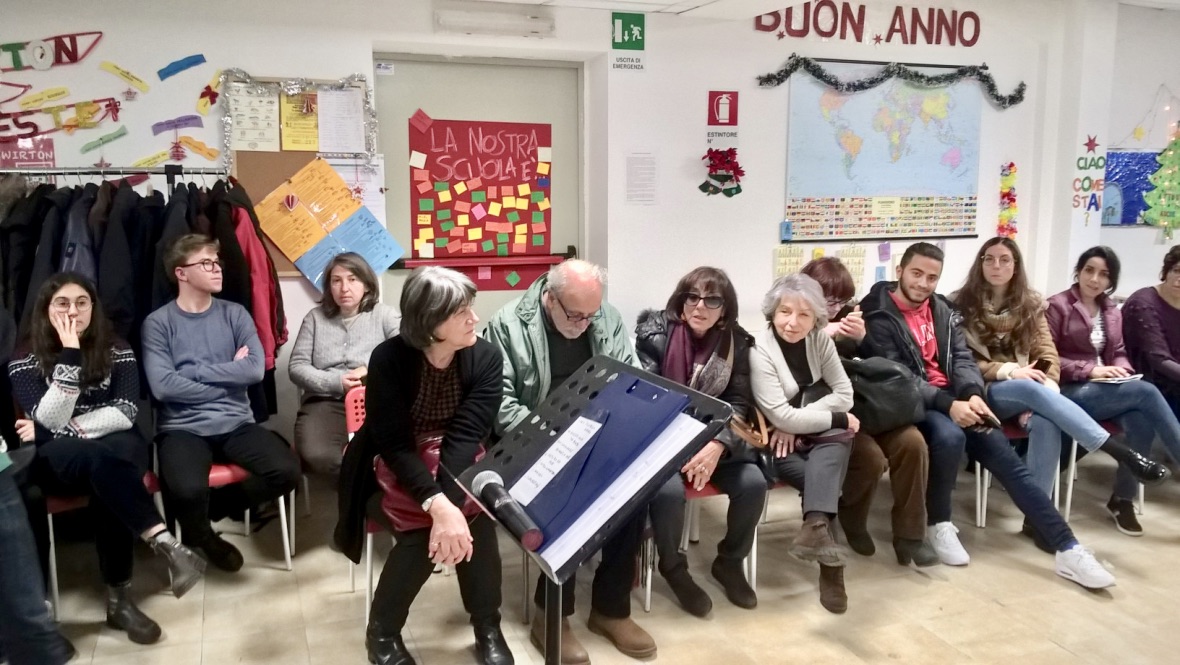 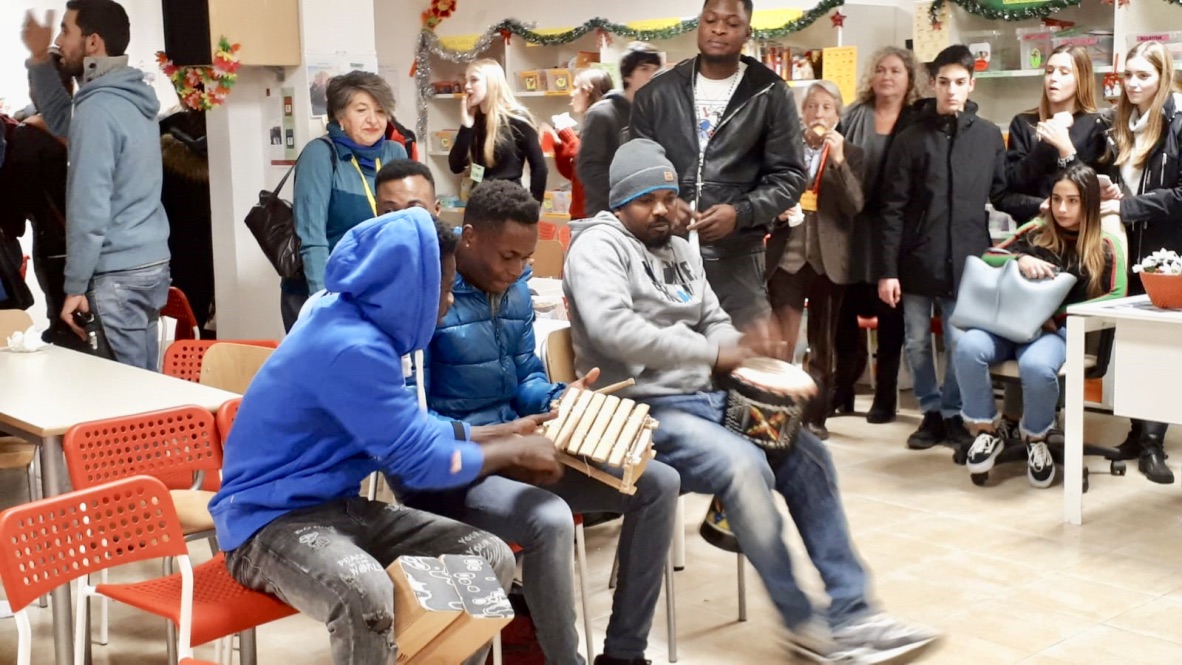 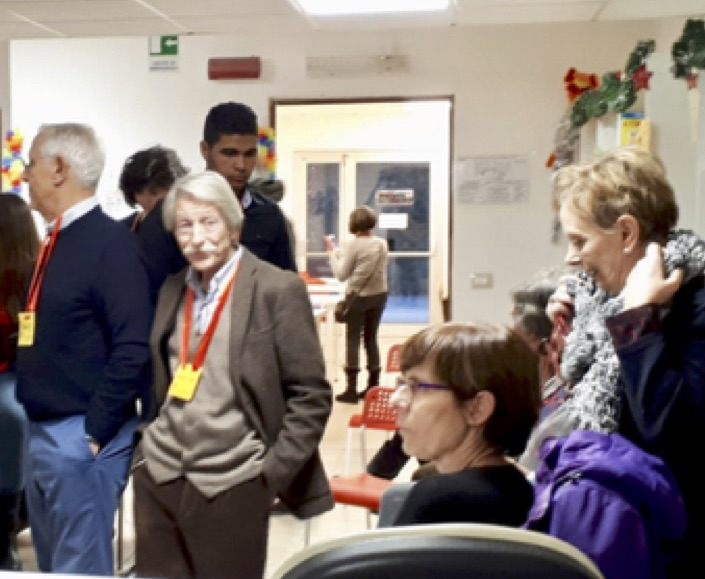 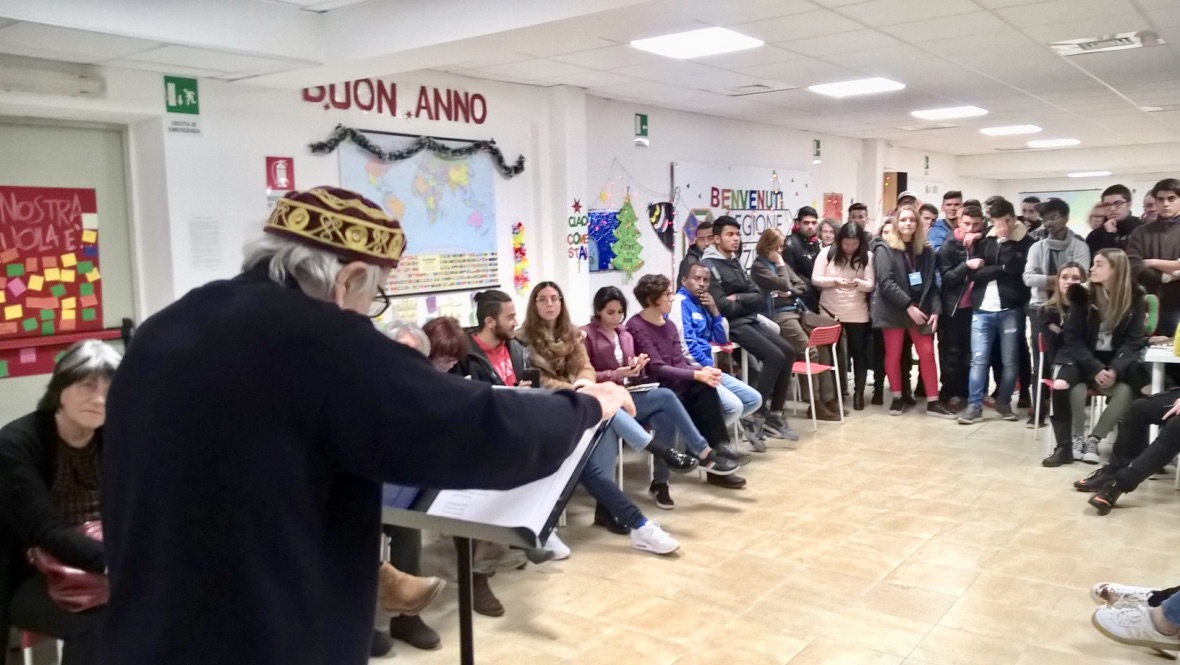 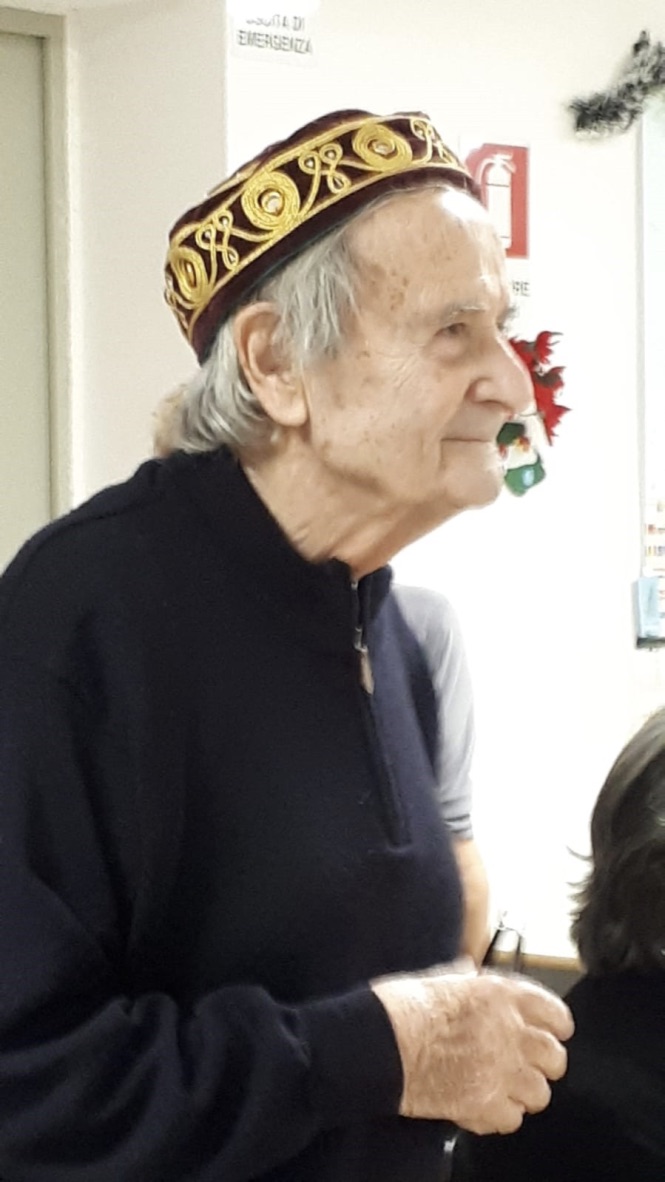 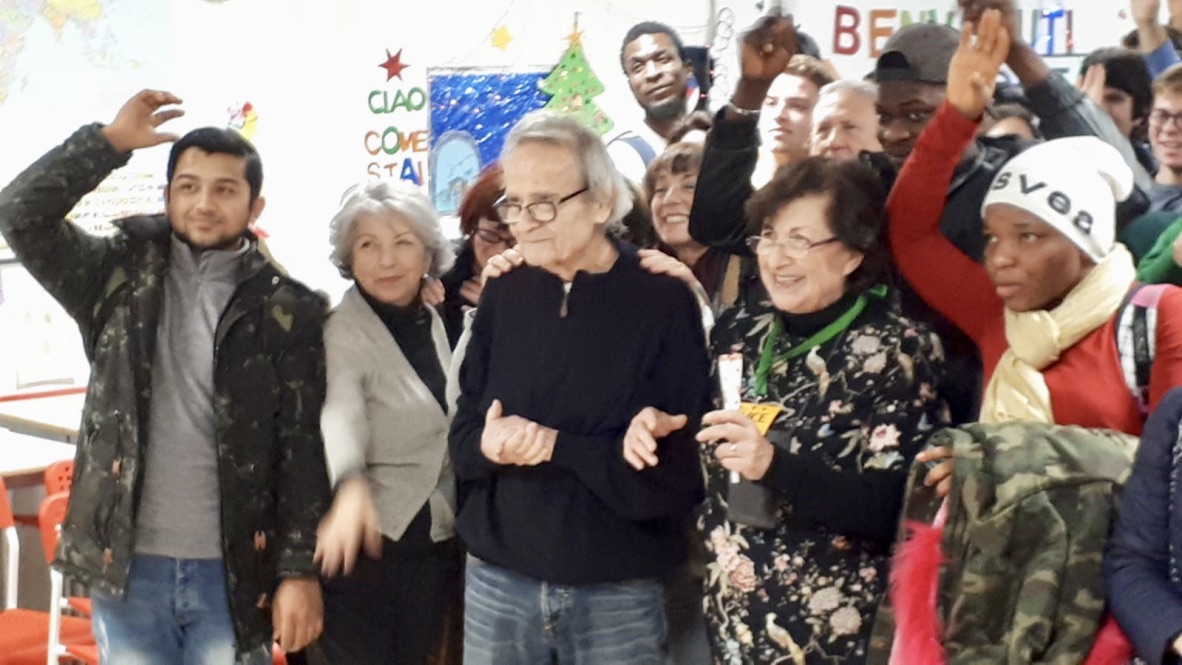 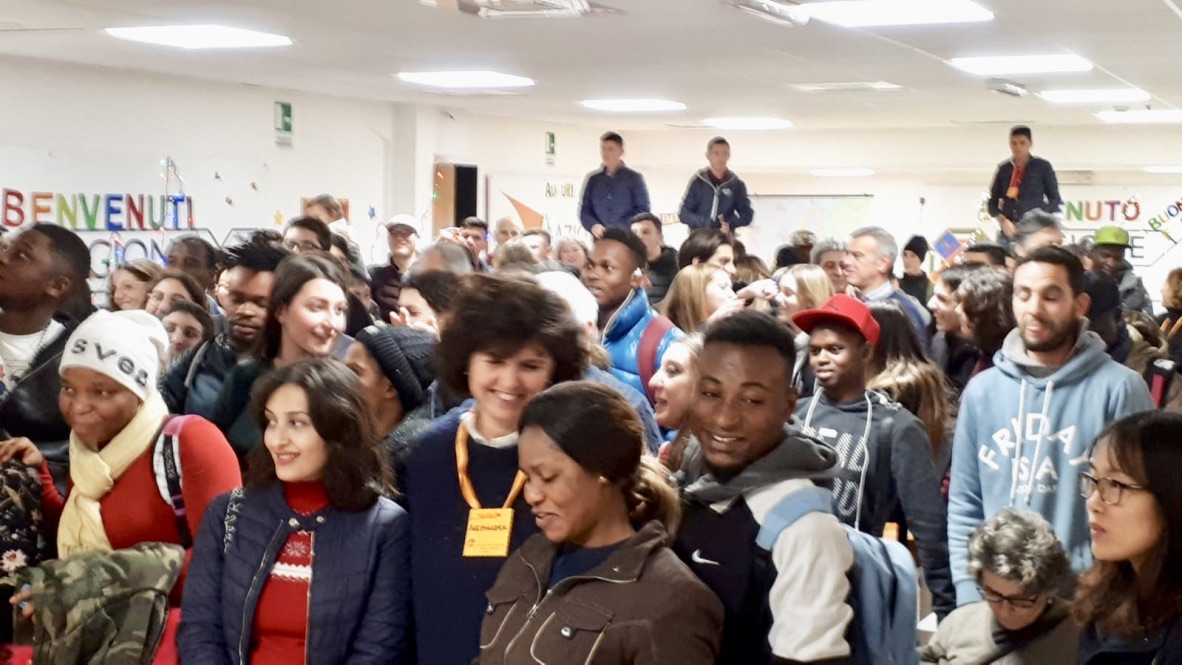 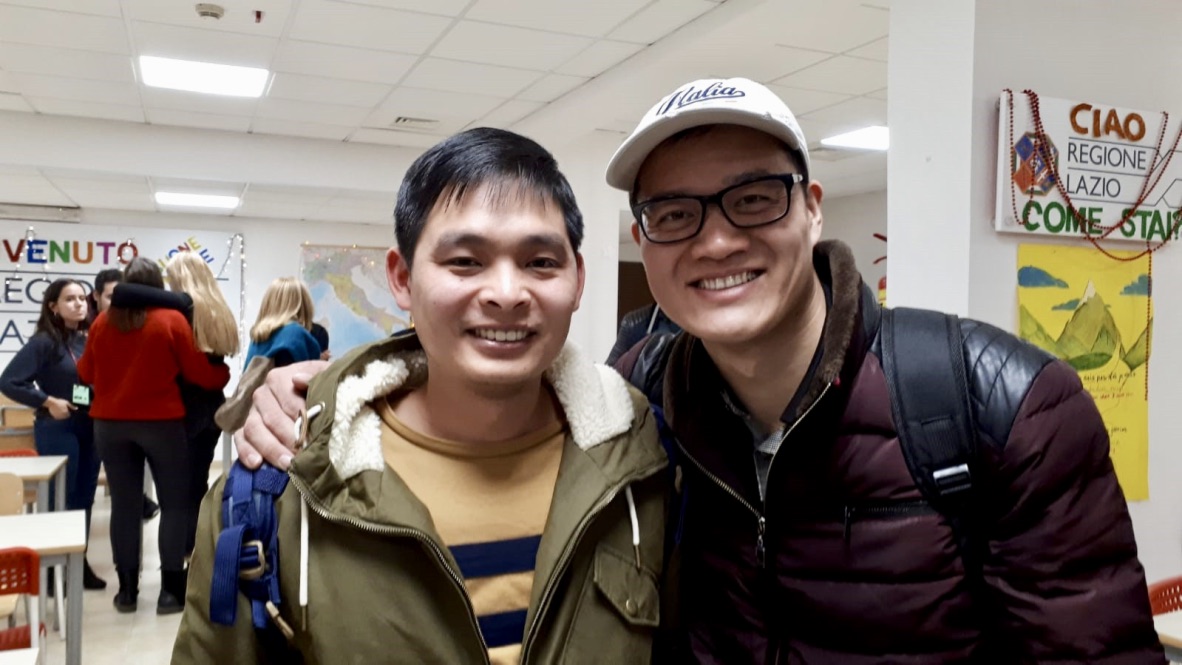 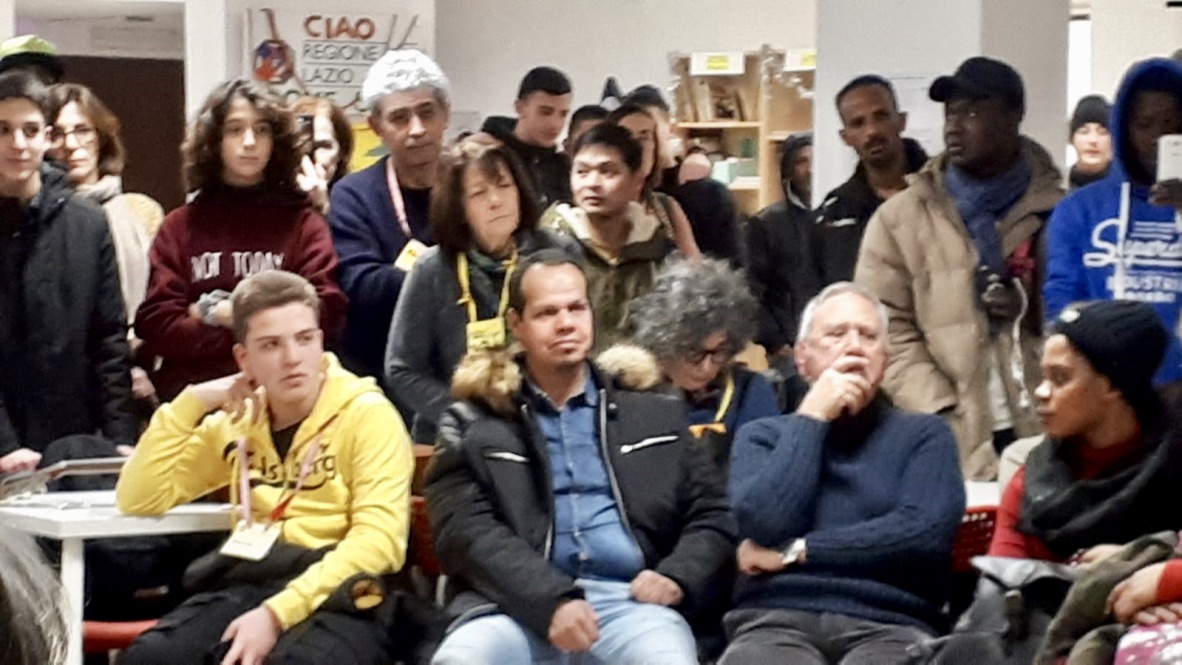 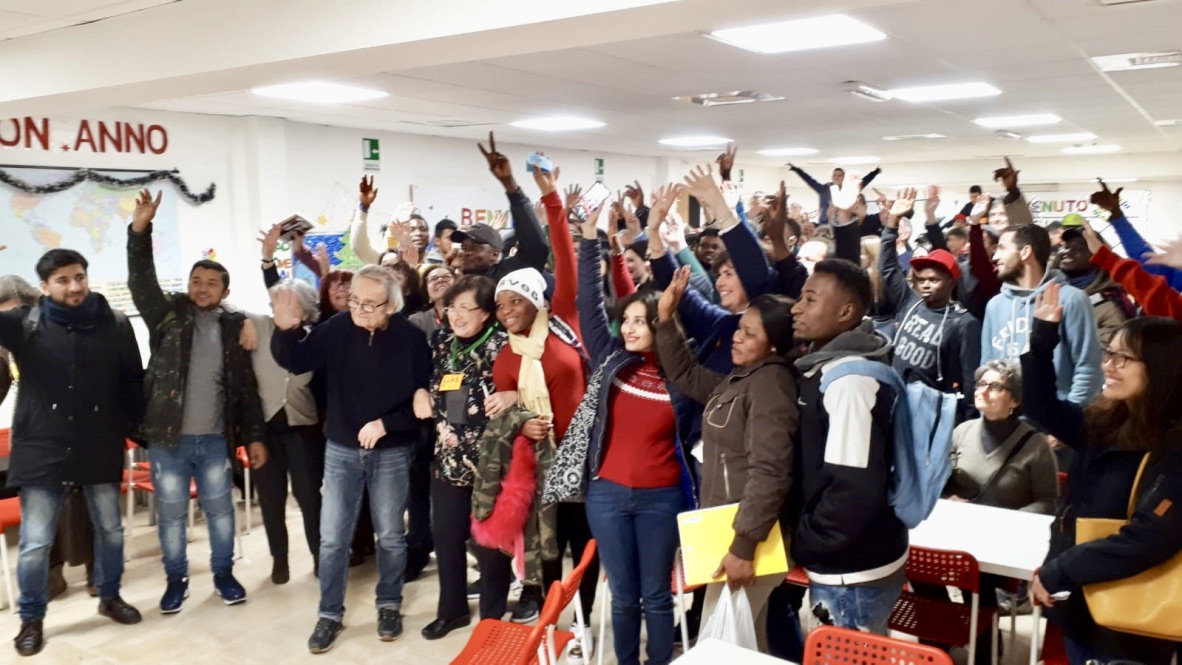 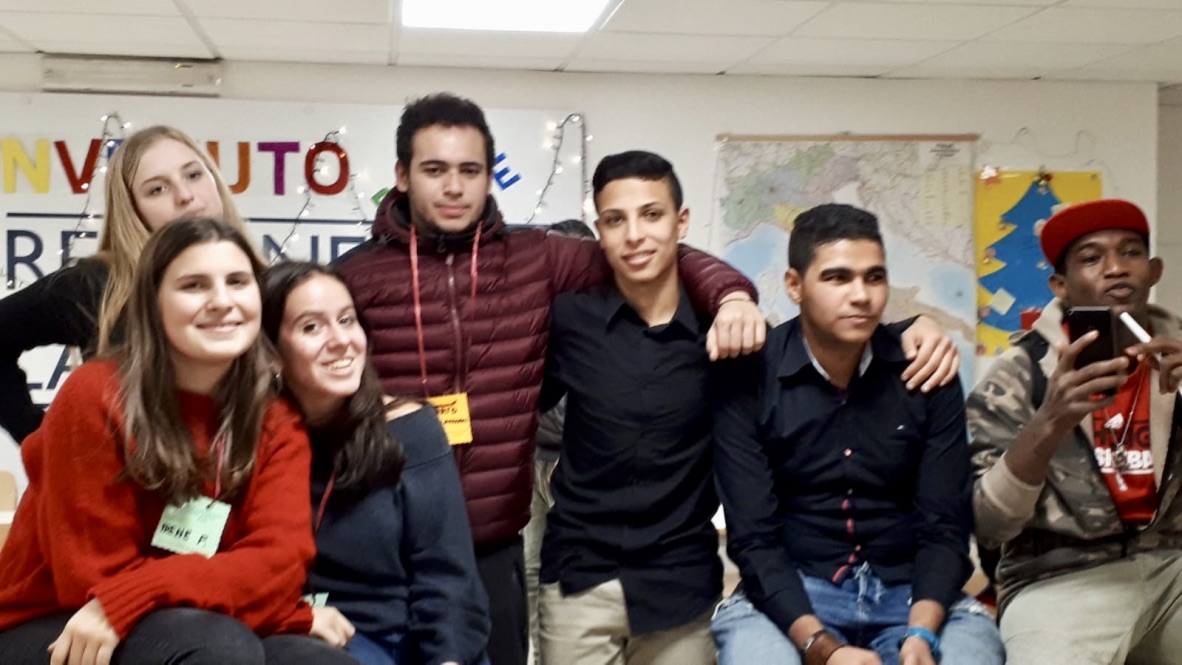 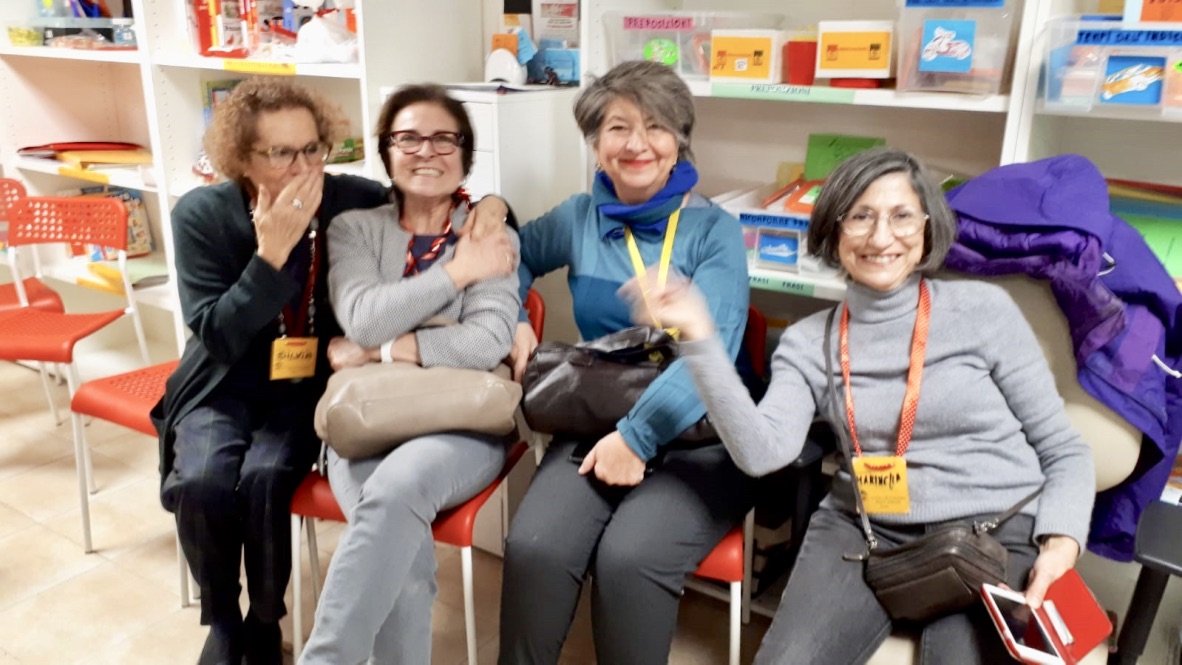 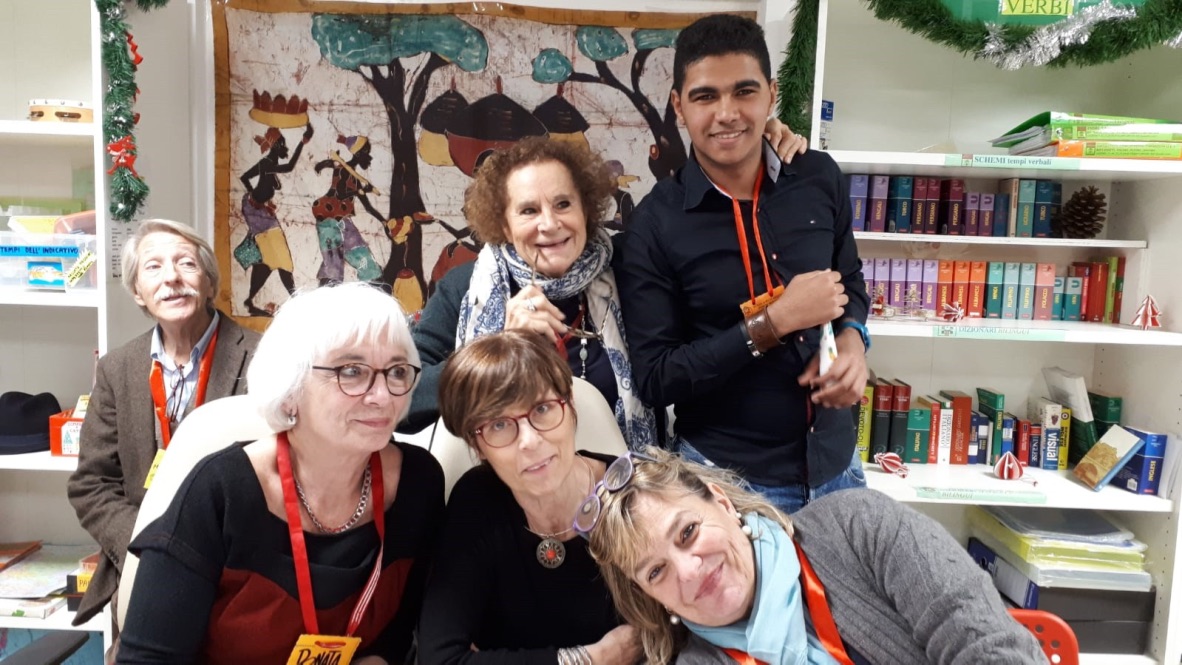 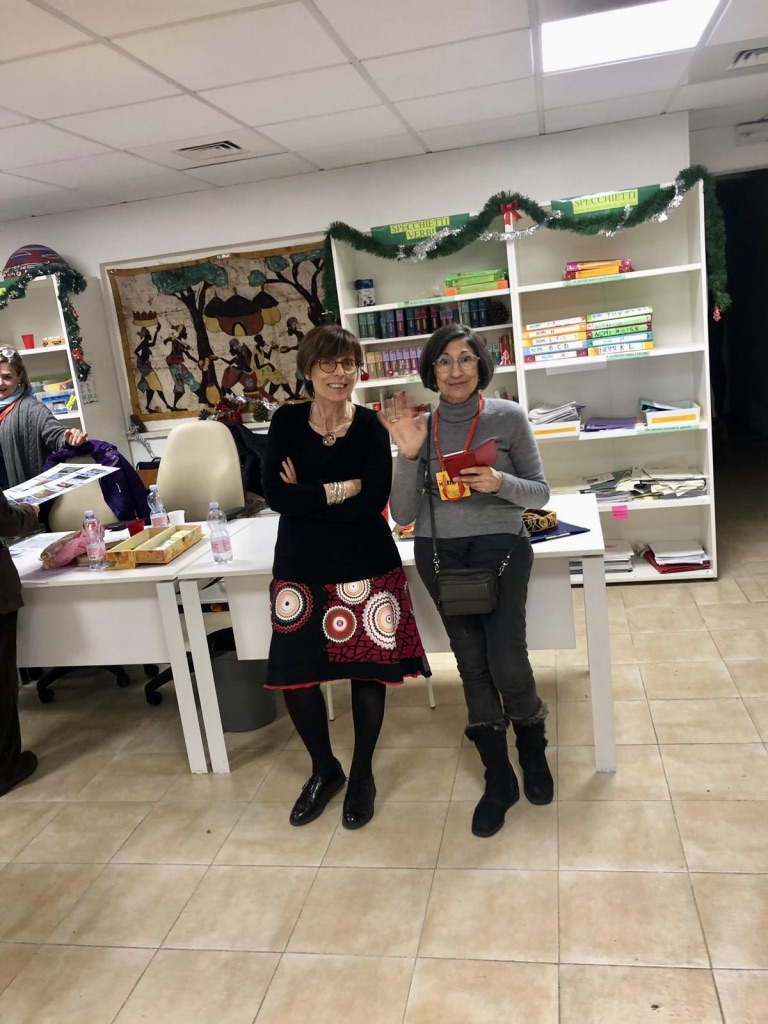 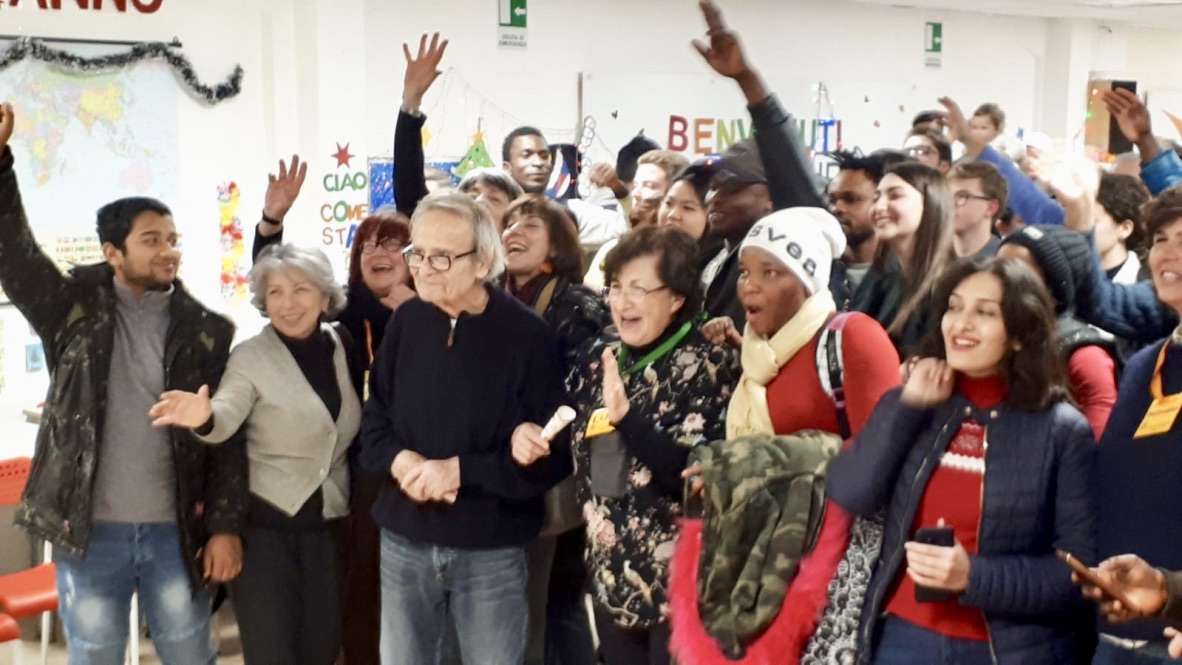 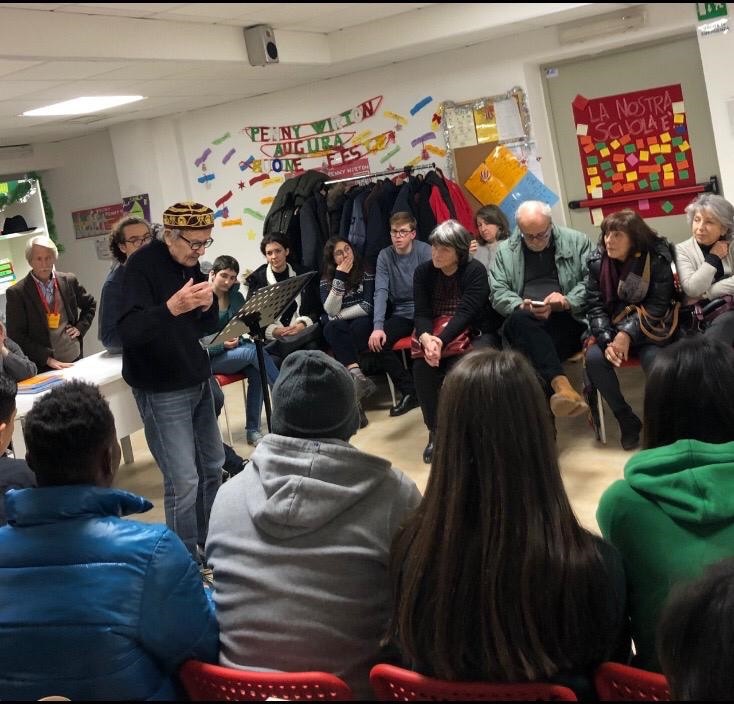 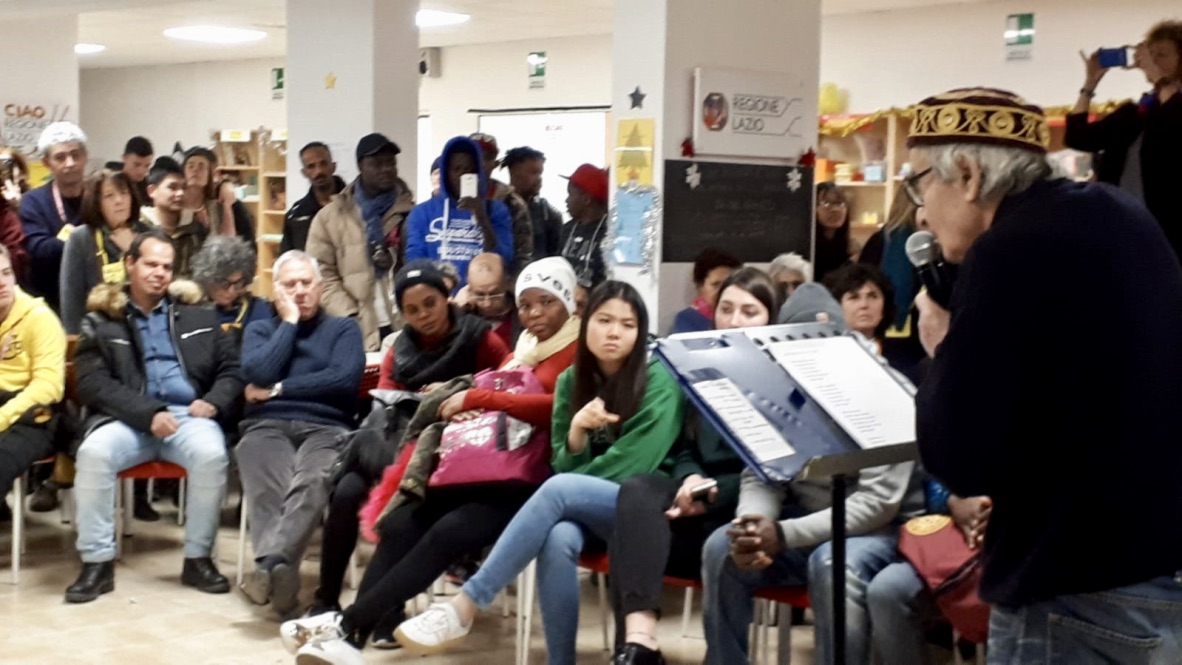 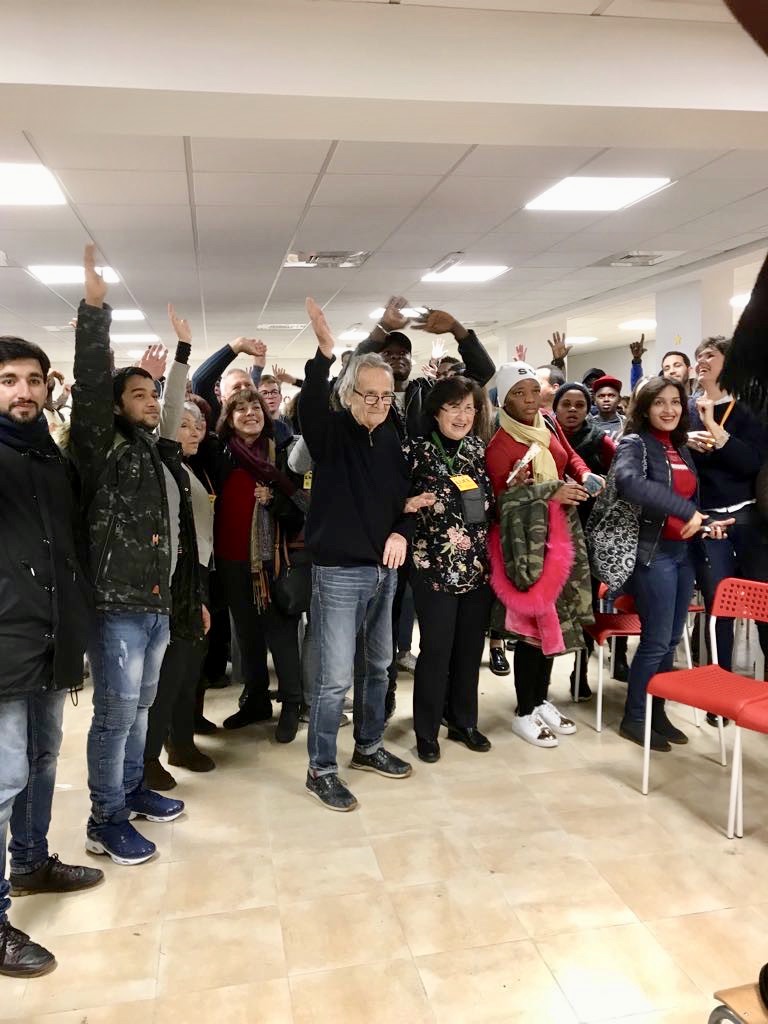 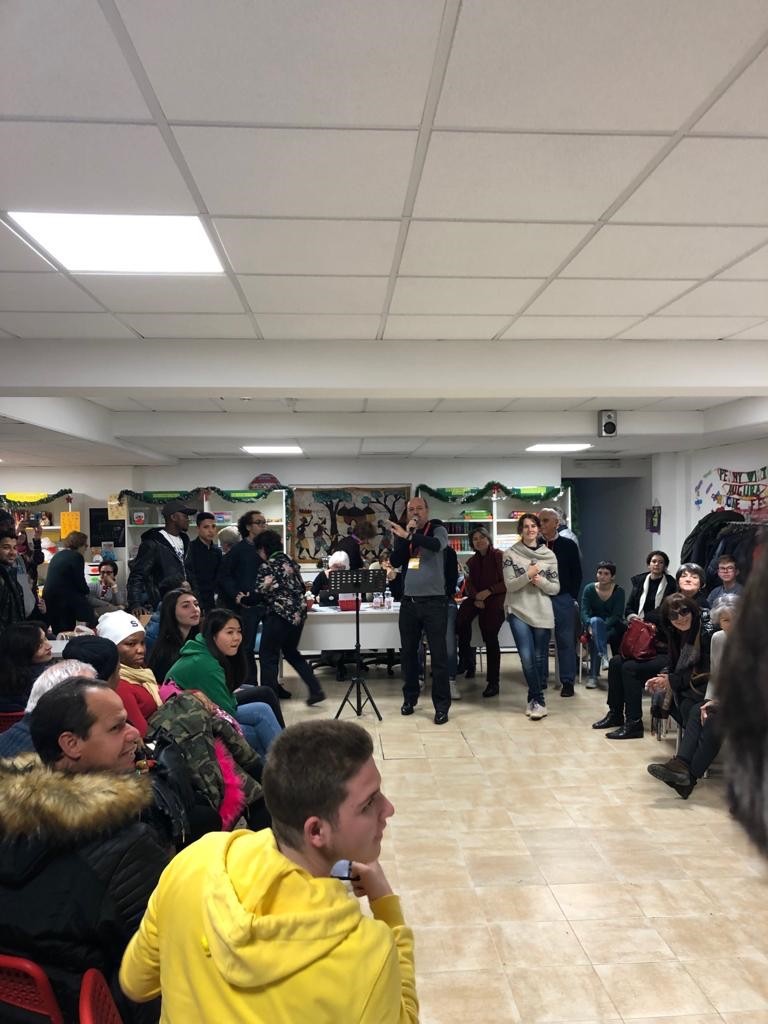 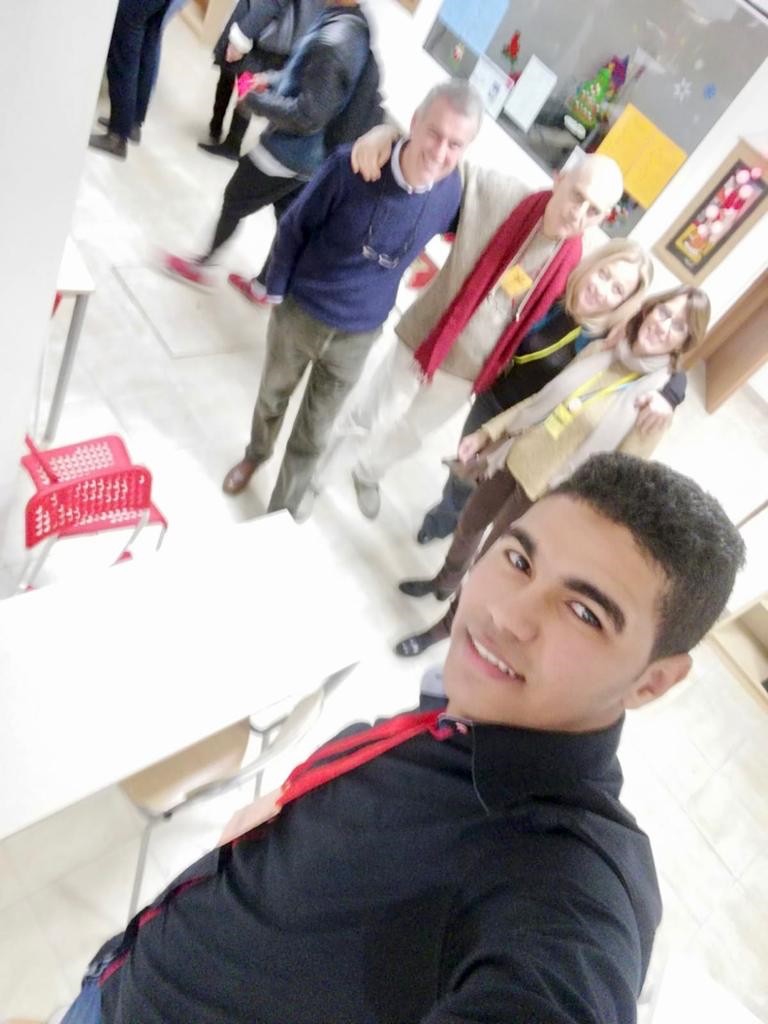 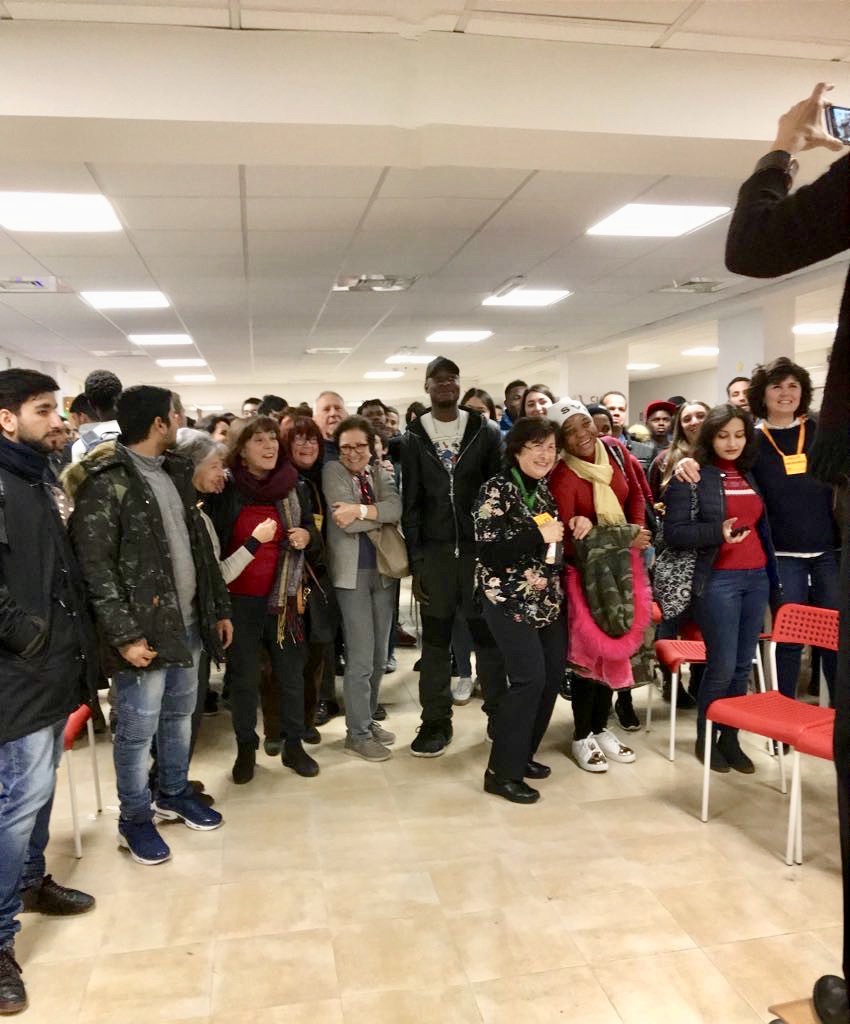 +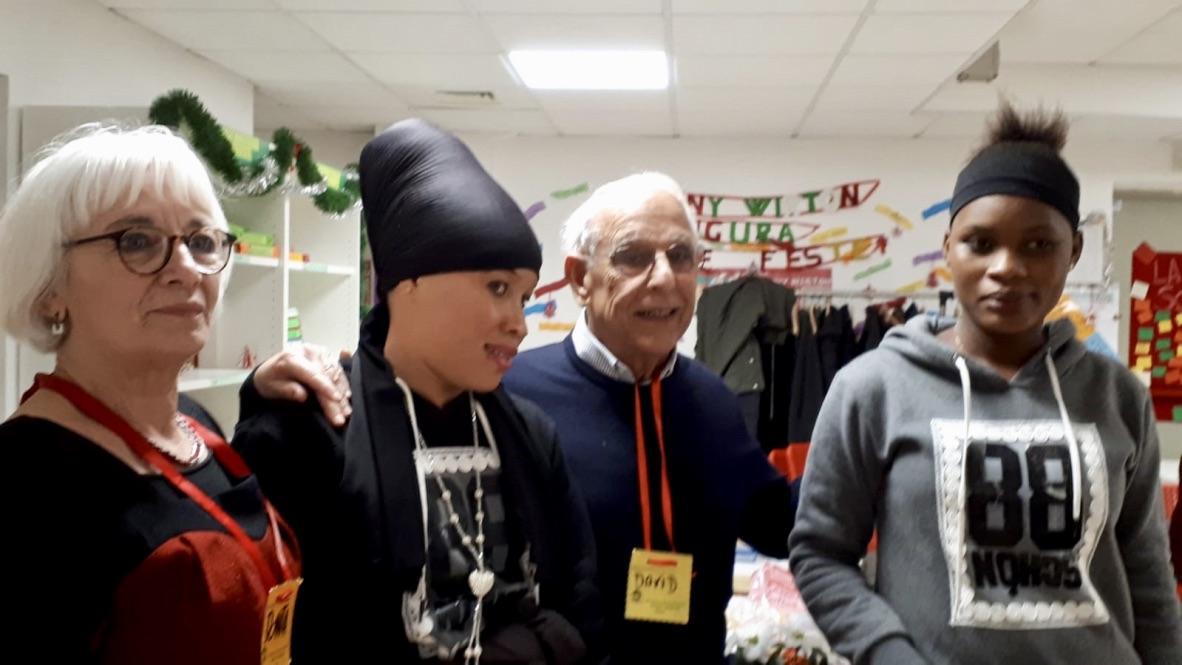 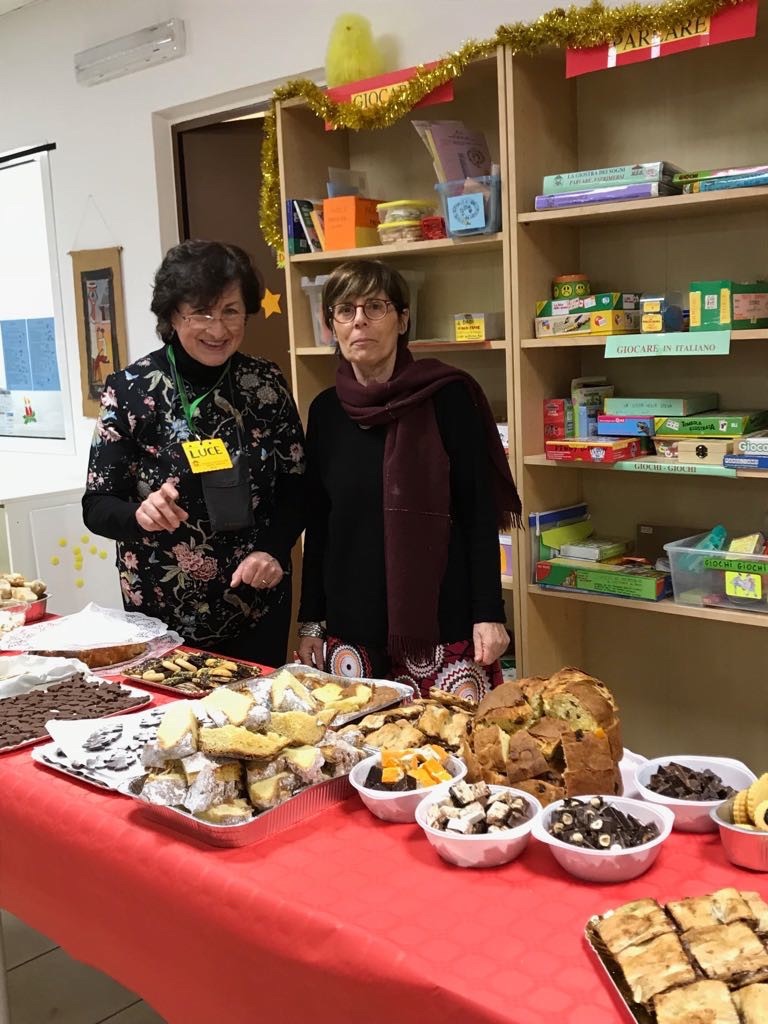 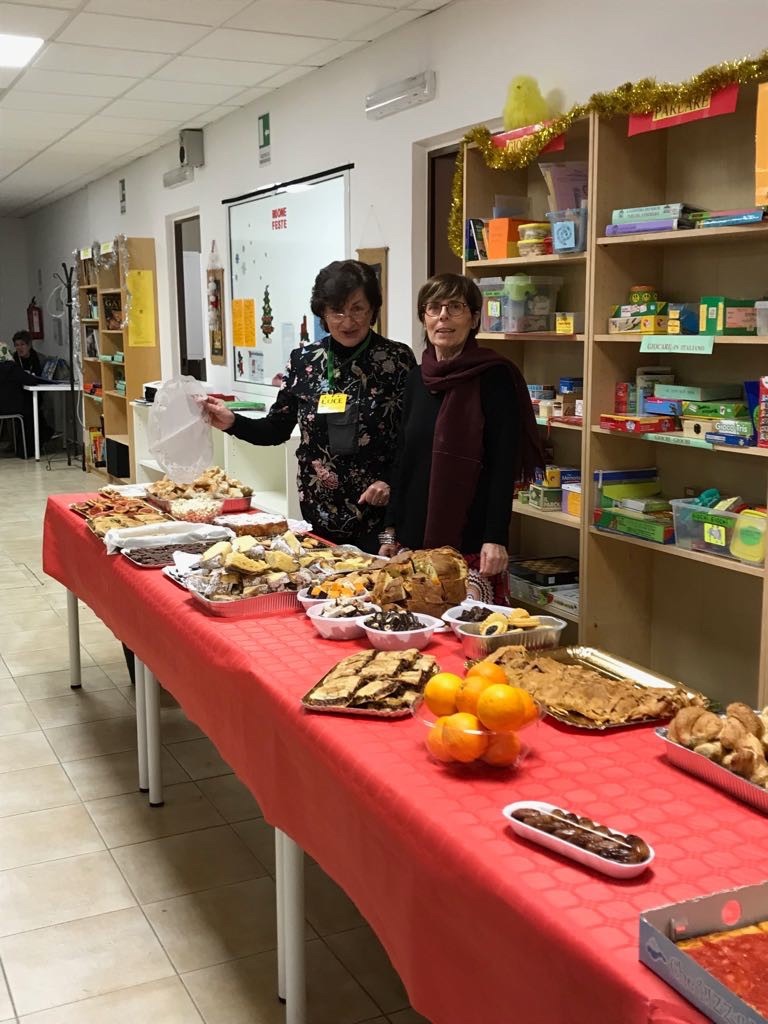 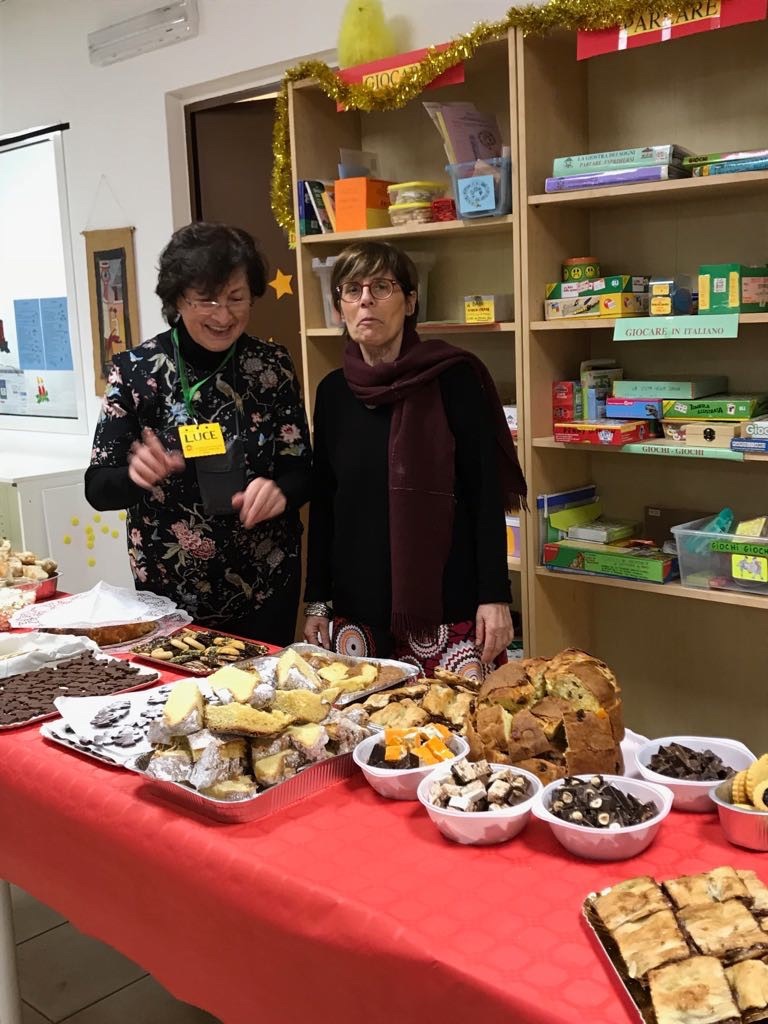 